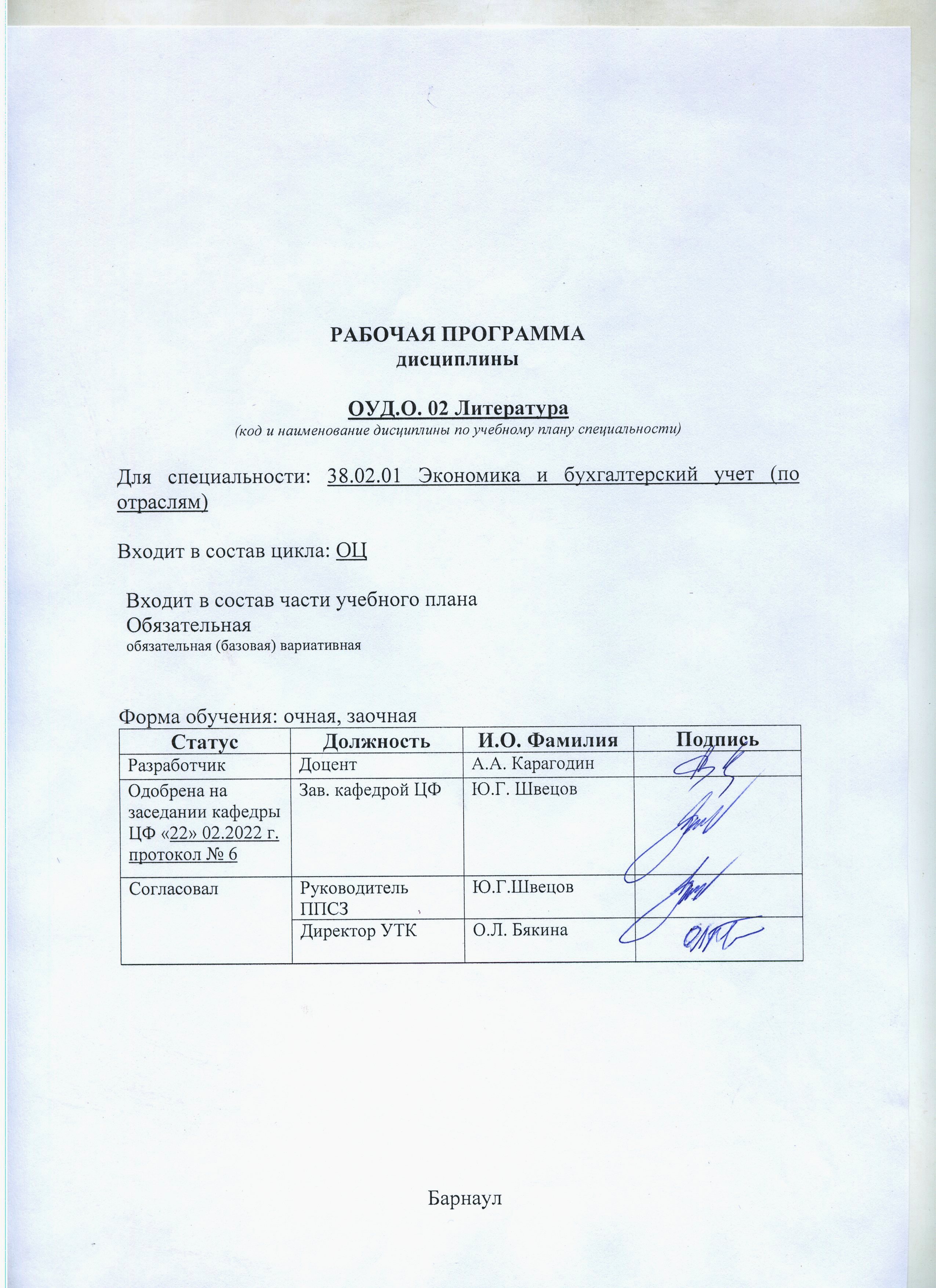 СодержаниеПояснительная записка	3Общая характеристика учебной дисциплины «Литература»	3Место учебной дисциплины в учебном плане	4Результаты освоения учебной дисциплины	5Объем учебной дисциплины и виды учебной работы……………………………………Содержание учебной дисциплины	6Тематическое планирование	.26Характеристика основных видов деятельности студентов	27Учебно-методическое и материально-техническое обеспечение программы учебной дисциплины «Литература»..................................................................................................28Рекомендуемая литература………………………………………………………………..29Приложение. Фонд оценочных материалов по дисциплине…………………………..30ПОЯСНИТЕЛЬНАЯ ЗАПИСКАПрограмма общеобразовательной учебной дисциплины «Литература» предназначена для изучения литературы в профессиональных образовательных организациях, реализующих образовательную программу среднего общего образования в пределах освоения основной профессиональной образовательной программы СПО (ОПОП СПО) на базе основного общего образования при подготовке квалифицированных рабочих, служащих, специалистов среднего звена.Программа разработана на основе требований ФГОС среднего общего образования, предъявляемых к структуре, содержанию и результатам освоения учебной дисциплины «Литература», в соответствии с Рекомендациями по организации получения среднего общего образования в пределах освоения образовательных программ среднего профессионального образования на базе основного общего образования с учетом требований федеральных государственных образовательных стандартов и получаемой профессии или специальности среднего профессионального образования (письмо Департамента государственной политики в сфере подготовки рабочих кадров и ДПО Минобрнауки России от 17.03.2015 № 06-259).Содержание программы учебной дисциплины «Литература» направлено на достижение следующих целей:воспитание духовно развитой личности, готовой к самопознанию и самосовершенствованию, способной к созидательной деятельности в современном мире; формирование гуманистического мировоззрения, национального самосознания, гражданской позиции, чувства патриотизма, любви и уважения к литературе и ценностям отечественной культуры;развитие представлений о специфике литературы в ряду других искусств, культуры читательского восприятия художественного текста, понимания авторской позиции, исторической и эстетической обусловленности литературного процесса; образного и аналитического мышления, эстетических и творческих способностей учащихся, читательских интересов, художественного вкуса; устной и письменной речи учащихся;освоение текстов художественных произведений в единстве содержания и формы, основных историко-литературных сведений и теоретико-литературных понятий; формирование общего представления об историко-литературном процессе;совершенствование умений анализа и интерпретации литературного произведения как художественного целого в его историко-литературной обусловленности с использованием теоретико-литературных знаний; написание сочинений различных типов; поиска, систематизации и использования необходимой информации, в том числе в сети Интернет.Программа учебной дисциплины «Литература» является основой для разработки рабочих программ, в которых профессиональные образовательные организации, реализующие образовательную программу среднего общего образования в пределах освоения ОПОП СПО на базе основного общего образования, уточняют содержание учебного материала, последовательность его изучения, распределение учебных часов, виды самостоятельных работ, тематику творческих заданий (рефератов, докладов, индивидуальных проектов и т.п.), учитывая специфику программ подготовки квалифицированных рабочих, служащих и специалистов среднего звена, осваиваемой профессии или специальности.Программа может использоваться другими профессиональными образовательными организациями, реализующими образовательную программу среднего общего образования в пределах освоения ОПОП СПО на базе основного общего образования – программы подготовки квалифицированных рабочих, служащих; программы подготовки специалистов среднего звена (ППКРС, ППССЗ).ОБЩАЯ ХАРАКТЕРИСТИКА УЧЕБНОЙ ДИСЦИПЛИНЫ «ЛИТЕРАТУРА»Литературе принадлежит ведущее место в эмоциональном, интеллектуальном и эстетическом развитии человека, формировании его миропонимания и национального самосознания. Литература как феномен культуры эстетически осваивает мир, выражая богатство и многообразие человеческого бытия в художественных образах. Она обладает большой силой воздействия на читателей, приобщая их к нравственно-эстетическим ценностям нации и человечества. Литература формирует духовный облик и нравственные ориентиры молодого поколения.Основой содержания учебной дисциплины «Литература» являются чтение и текстуальное изучение художественных произведений, составляющих золотой фонд русской классики. Каждое классическое произведение всегда актуально, так как обращено к вечным человеческим ценностям. Обучающиеся постигают категории добра, справедливости, чести, патриотизма, любви к человеку, семье; понимают, что национальная самобытность раскрывается в широком культурном контексте. Целостное восприятие и понимание художественного произведения, формирование умения анализировать и интерпретировать художественный текст возможны только при соответствующей эмоционально-эстетической реакции читателя. Ее качество непосредственно зависит от читательской компетенции, включающей способность наслаждаться произведениями словесного искусства, развитый художественный вкус, необходимый объем историко- и теоретико-литературных знаний и умений, отвечающий возрастным особенностям учащегося.Изучение литературы в профессиональных образовательных организациях, реализующих образовательную программу среднего общего образования в пределах освоения ОПОП СПО на базе основного общего образования, имеет свои особенности в зависимости от профиля профессионального образования. При освоении профессий СПО и специальностей СПО технического, естественно-научного и социально-экономического профилей профессионального образования литература изучается на базовом уровне ФГОС среднего общего образования, при освоении специальностей СПО гуманитарного профиля профессионального образования она изучается более углубленно. Это выражается в количестве часов, выделяемых на изучение отдельных тем учебной дисциплины, глубине их освоения студентами, объеме и содержании практических занятий, видах внеаудиторной самостоятельной работы студентов.Особенность углубленного изучения литературы заключается в проведении более глубокого анализа предложенных для освоения произведений, формировании представления о литературной эпохе, творчестве писателя, расширении тематики сочинений, увеличении различных форм и видов творческой деятельности. В содержании учебной дисциплины дополнительный материал для углубленного изучения выделен курсивом.Изучение учебного материала по литературе предполагает дифференциацию уровней достижения обучающимися поставленных целей. Так, уровень функциональной грамотности может быть достигнут как в освоении наиболее распространенных литературных понятий и практически полезных знаний при чтении произведений русской литературы, так и в овладении способами грамотного выражения своих мыслей устно и письменно, освоении навыков общения с другими людьми. На уровне ознакомления осваиваются такие элементы содержания, как фундаментальные идеи и ценности, образующие основу человеческой культуры и обеспечивающие миропонимание и мировоззрение человека, включенного в современную общественную культуру.В процессе изучения литературы предполагается проведение практических занятий по развитию речи, сочинений, контрольных работ, семинаров, заданий исследовательского характера и т.д. Тематика и форма их проведения зависят от поставленных преподавателем целей и задач, от уровня подготовленности обучающихся. Все виды занятий тесно связаны с изучением литературного произведения, обеспечивают развитие воображения, образного и логического мышления, развивают общие креативные способности, способствуют формированию у обучающихся умений анализа и оценки литературных произведений, активизируют позицию «студента-читателя». Содержание учебной дисциплины структурировано по периодам развития литературы в России с обзором соответствующего периода развития зарубежной литературы, предполагает ознакомление обучающихся с творчеством писателей, чьи произведения были созданы в этот период, включает произведения для чтения, изучения, обсуждения и повторения.Перечень произведений для чтения и изучения содержит произведения, которые обязательны для изучения на конкретном этапе литературной эпохи.Изучение литературных произведений для чтения и обсуждения может быть обзорным (тематика, место в творчестве писателя, жанр и т.д.).Литературные произведения для повторения дают преподавателю возможность отобрать материал, который может быть актуализирован на занятиях, связать изучаемое произведение с тенденциями развития литературы, включить его в литературный контекст, а также выявить знания обучающихся, на которые необходимо опираться при изучении нового материала.Содержание учебной дисциплины дополнено краткой теорией литературы – изучением теоретико-литературных сведений, которые особенно актуальны при освоении учебного материала, а также демонстрациями и творческими заданиями, связанными с анализом литературных произведений, творчеством писателей, поэтов, литературных критиков и т. п.Изучение литературы завершается подведением итогов в форме экзамена в рамках промежуточной аттестации студентов в процессе освоения ОПОП СПО на базе основного общего образования с получением среднего общего образования (ППКРС, ППССЗ).МЕСТО УЧЕБНОЙ ДИСЦИПЛИНЫ В УЧЕБНОМ ПЛАНЕДисциплина «Литература» изучается в общеобразовательном цикле учебного плана ОПОП СПО на базе основного общего образования с получением среднего общего образования (ППКРС, ППССЗ).В учебных планах ППКРС, ППССЗ учебная дисциплина «Литература» входит в состав общих общеобразовательных учебных дисциплин, формируемых из обязательных предметных областей ФГОС среднего общего образования, для профессий СПО или специальностей СПО соответствующего профиля профессионального образования.РЕЗУЛЬТАТЫ ОСВОЕНИЯ УЧЕБНОЙ ДИСЦИПЛИНЫОсвоение содержания учебной дисциплины «Литература» обеспечивает достижение студентами следующих результатов:• личностных:сформированность мировоззрения, соответствующего современному уровню развития науки и общественной практики, основанного на диалоге культур, а также различных форм общественного сознания, осознание своего места в поликультурном мире;сформированность основ саморазвития и самовоспитания в соответствии с общечеловеческими ценностями и идеалами гражданского общества; готовность и способность к самостоятельной, творческой и ответственной деятельности;толерантное сознание и поведение в поликультурном мире, готовность и способность вести диалог с другими людьми, достигать в нем взаимопонимания, находить общие цели и сотрудничать для их достижения;готовность и способность к образованию, в том числе самообразованию, на протяжении всей жизни; сознательное отношение к непрерывному образованию как условию успешной профессиональной и общественной деятельности;эстетическое отношение к миру;совершенствование духовно-нравственных качеств личности, воспитание чувства любви к многонациональному Отечеству, уважительного отношения к русской литературе, культурам других народов;использование для решения познавательных и коммуникативных задач различных источников информации (словарей, энциклопедий, интернет-ресурсов и др.);•	метапредметных:умение понимать проблему, выдвигать гипотезу, структурировать материал, подбирать аргументы для подтверждения собственной позиции, выделять причинно-следственные связи в устных и письменных высказываниях, формулировать выводы;умение самостоятельно организовывать собственную деятельность, оценивать ее, определять сферу своих интересов;умение работать с разными источниками информации, находить ее, анализировать, использовать в самостоятельной деятельности;владение навыками познавательной, учебно-исследовательской и проектной деятельности, навыками разрешения проблем; способность и готовность к самостоятельному поиску методов решения практических задач, применению различных методов познания;•	предметных:сформированность устойчивого интереса к чтению как средству познания других культур, уважительного отношения к ним;сформированность навыков различных видов анализа литературных произведений;владение навыками самоанализа и самооценки на основе наблюдений за собственной речью;владение умением анализировать текст с точки зрения наличия в нем явной и скрытой, основной и второстепенной информации;владение умением представлять тексты в виде тезисов, конспектов, аннотаций, рефератов, сочинений различных жанров;знание содержания произведений русской, родной и мировой классической литературы, их историко-культурного и нравственно-ценностного влияния на формирование национальной и мировой культуры;сформированность умений учитывать исторический, историко-культурный контекст и контекст творчества писателя в процессе анализа художественного произведения;способность выявлять в художественных текстах образы, темы и проблемы и выражать свое отношение к ним в развернутых аргументированных устных и письменных высказываниях;владение навыками анализа художественных произведений с учетом их жанрово-родовой специфики; осознание художественной картины жизни, созданной в литературном произведении, в единстве эмоционального личностного восприятия и интеллектуального понимания;сформированность представлений о системе стилей языка художественной литературы.Объем учебной дисциплины и виды учебной работыСОДЕРЖАНИЕ УЧЕБНОЙ ДИСЦИПЛИНЫВведениеИсторико-культурный процесс и периодизация русской литературы. Специфика литературы как вида искусства. Взаимодействие русской и западноевропейской литературы. Самобытность русской литературы (с обобщением ранее изученного материала). Значение литературы при освоении профессий СПО и специальностей СПО.Развитие русской литературы и культуры в первой половине XIX векаИсторико-культурный процесс рубежа XVIII – XIX веков. Романтизм. Особенности русского романтизма. Литературные общества и кружки. Зарождение русской литературной критики. Становление реализма в русской литературе. Русское искусство.Для чтения и обсуждения. К.Н. Батюшков «Видение на берегах Леты», «Мои пенаты», «Тень друга», «Разлука», «Таврида». Е.А. Баратынский «Бал». В.А. Жуковский «Певец во стане русских воинов», «Песня», «Море», «Невыразимое», «Эолова арфа».Зарубежная литература (обзор с чтением фрагментов). Дж.Г. Байрон «Хочу я быть ребенком вольным…», «К времени», «К NN», «Тьма», «Прометей», «Стансы к Августе», «В день, когда мне исполнилось тридцать шесть лет».Повторение. Основные тенденции развития литературы в конце XVIII – начале XIX века. Творчество М.В. Ломоносова, Г.Р. Державина, Д.И. Фонвизина, И.А. Крылова, Н.М. Карамзина.Теория литературы. Художественная литература как вид искусства. Периодизация русской литературы XIX–XX веков. Романтизм, романтический герой. Реализм.Демонстрации. Архитектура Санкт-Петербурга и Москвы XVIII века. Живопись XVIII – начала XIX века. Развитие русского театра.Творческие задания. Исследование и подготовка доклада (сообщения или реферата): «Жизнь и творчество одного из русских поэтов (писателей)-романтиков», «Романтическая баллада в русской литературе», «Развитие жанра исторического романа в эпоху романтизма», «Романтические повести в русской литературе», «Развитие русской литературной критики».Александр Сергеевич Пушкин (1799—1837)Личность писателя. Жизненный и творческий путь (с обобщением ранее изученного). Детство и юность. Петербург и вольнолюбивая лирика. Южная ссылка и романтический период творчества. Михайловское: темы, мотивы и художественное своеобразие творчества. Становление реализма в творчестве Пушкина. Роль Пушкина в становлении русского литературного языка. Болдинская осень в творчестве Пушкина. Пушкин-мыслитель. Творчество А.С. Пушкина в критике и литературоведении. Жизнь произведений Пушкина в других видах искусства.«Чувства добрые» в лирике А.С. Пушкина: мечты о «вольности святой». Душевное благородство и гармоничность в выражении любовного чувства. Поиски смысла бытия, внутренней свободы. Отношения человека с Богом. Осмысление высокого назначения художника, его миссии пророка. Идея преемственности поколений. Осмысление исторических процессов с гуманистических позиций. Нравственное решение проблем человека и его времени.Для чтения и изучения. Стихотворения: «Вольность», «К Чаадаеву», «Деревня», «Свободы сеятель пустынный…», «К морю», «Подражания Корану» («И путник усталый на Бога роптал…»), «Пророк», «Поэт», «Поэт и толпа», «Поэту», «Элегия» («Безумных лет угасшее веселье…»), «…Вновь я посетил…», «Когда за городом задумчив я брожу…». Поэма «Медный всадник». Трагедия «Борис Годунов».Для чтения и обсуждения. Стихотворения «Воспоминания в Царском Селе», «Погасло дневное светило…», «Редеет облаков летучая гряда…», «Свободы сеятель пустынный…», «Сожженное письмо», «Храни меня, мой талисман», «К***», «Цыганы». Трагедия «Моцарт и Сальери». В.Г. Белинский «Сочинения Александра Пушкина. Статья пятая».Повторение. А. С. Пушкин: лирика, повесть «Капитанская дочка». Роман «Евгений Онегин».Теория литературы. Лирический герой и лирический сюжет. Элегия. Поэма. Трагедия. Конфликт. Проблематика.Психологическая глубина изображения героев.Демонстрации. Портреты А.С. Пушкина (худ. С.Г. Чириков, В.А. Тропинин, О.А. Кипренский, В.В. Матэ и др.), автопортреты. Рисунки А.С. Пушкина. Иллюстрации к произведениям А.С. Пушкина В. Фаворского, В. Дудорова, М. Врубеля, Н. Кузьмина, А. Бенуа, Г. Епифанова, А. Пластова и др. Романсы на стихи А.С. Пушкина А.П. Бородина, Н.А. Римского-Корсакова, А. Верстовского, М. Глинки, Г.В. Свиридова и др. Фрагменты из оперы М.П. Мусоргского «Борис Годунов».Творческие задания. Исследование и подготовка доклада (сообщения или реферата): «Пушкин в воспоминаниях современников», «Предки Пушкина и его семья», «Царскосельский лицей и его воспитанники», «Судьба Н.Н. Пушкиной», «Дуэль и смерть А.С. Пушкина».Наизусть. Не менее трех стихотворений по выбору студентов.Михаил Юрьевич Лермонтов (1814 — 1841)Личность и жизненный путь М.Ю. Лермонтова (с обобщением ранее изученного). Темы, мотивы и образы ранней лирики Лермонтова. Жанровое и художественное своеобразие творчества М.Ю. Лермонтова петербургского и кавказского периодов.Тема одиночества в лирике Лермонтова. Поэт и общество. Трагизм любовной лирики Лермонтова.Для чтения и изучения. Стихотворения: «Дума», «Нет, я не Байрон, я другой…», «Молитва» («Я, Матерь Божия, ныне с молитвою…»), «Молитва» («В минуту жизни трудную…»), «К*», («Печаль в моих песнях, но что за нужда…»), «Поэт» («Отделкой золотой блистает мой кинжал…»), «Журналист, Читатель и Писатель», «Как часто пестрою толпою окружен…», «Валерик», «Родина», «Прощай, немытая Россия…», «Сон», «И скучно, и грустно!», «Выхожу один я на дорогу…». Поэма «Демон».Для чтения и обсуждения. «Наполеон», «Воздушный корабль», «Последнее новоселье», «Одиночество», «Я не для ангелов и рая…», «Молитва» («Не обвиняй меня, Всесильный…»), «Мой Демон», «Когда волнуется желтеющая нива…», «Я не унижусь пред тобой…», «Оправдание», «Она не гордой красотой…», «К портрету», «Силуэт», «Желание», «Памяти А.И. Одоевского», «Листок», «Пленный рыцарь», «Три пальмы», «Благодарность», «Пророк». Драма «Маскарад».Повторение. Лирика М.Ю. Лермонтова, «Песня про царя Ивана Васильевича, молодого опричника и удалого купца Калашникова». Поэма «Мцыри». Роман «Герой нашего времени».Теория литературы. Развитие понятия о романтизме. Антитеза. Композиция.Демонстрации. Портреты М.Ю. Лермонтова. Картины и рисунки М.Ю. Лермонтова. Произведения М.Ю. Лермонтова в творчестве русских живописцев и художников-иллюстраторов.Творческие задания. Исследование и подготовка доклада (сообщения или реферата): «Кавказ в судьбе и творчестве Лермонтова», «М.Ю. Лермонтов в воспоминаниях современников», «М.Ю. Лермонтов – художник», «Любовная лирика Лермонтова».Наизусть. Не менее трех стихотворений по выбору студентов.Николай Васильевич Гоголь (1809—1852)Личность писателя, жизненный и творческий путь (с обобщением ранее изученного). «Петербургские повести»: проблематика и художественное своеобразие. Особенности сатиры Гоголя. Значение творчества Н.В. Гоголя в русской литературе.Для чтения и изучения. «Портрет», «Нос», «Выбранные места из переписки с друзьями» (глава «Нужно любить Россию»).Повторение. «Вечера на хуторе близ Диканьки», «Тарас Бульба». Комедия «Ревизор». Поэма «Мертвые души».Теория литературы. Литературный тип. Деталь. Гипербола. Гротеск. Юмор. Сатира.Демонстрации. Портреты Н.В. Гоголя (худ. И. Репин, В. Горяев, Ф.А. Моллер и др.). Иллюстрации к произведениям Н.В. Гоголя Л. Бакста, Д. Кардовского, Н. Кузьмина, А. Каневского, А. Пластова, Е. Кибрика, В. Маковского, Ю. Коровина, А. Лаптева, Кукрыниксов.Творческие задания. Исследование и подготовка доклада (сообщения или реферата): «Петербург в жизни и творчестве Н.В. Гоголя», «Н.В. Гоголь в воспоминаниях современников».Особенности развития русской литературы во второй половине XIX векаКультурно-историческое развитие России середины XIX века. Конфликт либерального дворянства и разночинной демократии. Отмена крепостного права. Крымская война. Народничество. Укрепление реалистического направления в русской живописи второй половины XIX века. (И.К. Айвазовский, В.В. Верещагин, В.М. Васнецов, Н.Н. Ге, И.Н. Крамской, В.Г. Перов, И.Е. Репин, В.И. Суриков). Мастера русского реалистического пейзажа (И.И. Левитан, В.Д. Поленов, А.К. Саврасов и др.). Содружество русских композиторов «Могучая кучка» (М.А. Балакирев, М.П. Мусоргский, А.И. Бородин, Н.А. Римский-Корсаков).Малый театр – «второй Московский университет в России». М.С. Щепкин – основоположник русского сценического реализма. Первый публичный музей национального русского искусства – Третьяковская галерея в Москве.Литературная критика и журнальная полемика 1860-х годов о «лишних людях» и «новом человеке» в журналах «Современник», «Отечественные записки», «Русское слово». Газета «Колокол», общественно-политическая и литературная деятельность А.И. Герцена, В.Г. Белинского. Развитие реалистических традиций в прозе (И.С. Тургенев, И.А. Гончаров, Л.Н. Толстой, Ф.М. Достоевский, Н.С. Лесков и др.). Новые типы героев в русской литературе. Нигилистический и антинигилистический роман (Н.Г. Чернышевский, И.С. Тургенев). Драматургия А.Н. Островского и А.П. Чехова и ее сценическое воплощение. Поэзия «чистого искусства» и реалистическая поэзия.Для чтения и обсуждения. В.Г. Белинский «Литературные мечтания». А.И. Герцен «О развитии революционных идей в России».Зарубежная литература. Ч. Диккенс «Посмертные записки Пиквикского клуба», «Домби и сын», «Приключения Оливера Твиста», «Крошка Доррит» (чтение фрагментов). Г. Флобер «Госпожа Бовари», «Саламбо» (чтение фрагментов).Демонстрации. Отрывки из музыкальных произведений П.И. Чайковского. Репродукции картин художников второй половины XIX века: И.К. Айвазовского, В.В. Верещагина, В.М. Васнецова, Н.Н. Ге, И.Н. Крамского, В.Г. Перова, И.Е. Репина, В.И. Сурикова, И.И. Левитана, В.Д. Поленова, А.К. Саврасова, И.И. Шишкина, Ф.А. Васильева, А.И. Куинджи.Творческие задания. Подготовка доклада (сообщения или реферата): «Что делать?» – главный вопрос эпохи 1850–1860-х годов»; «Духовные искания русской культуры второй половины XIX века».Александр Николаевич Островский (1823—1886)Жизненный и творческий путь А.Н. Островского (с обобщением ранее изученного). Социально-культурная новизна драматургии А.Н. Островского. Темы «горячего сердца» и «темного царства» в творчестве А.Н. Островского.Драма «Гроза». Творческая история драмы. Жанровое своеобразие. Художественные особенности драмы. Калинов и его обитатели (система персонажей). Самобытность замысла, оригинальность основного характера, сила трагической развязки в судьбе героев драмы. Символика грозы. Образ Катерины – воплощение лучших качеств женской натуры. Конфликт романтической личности с укладом жизни, лишенной народных нравственных основ. Мотивы искушений, мотив своеволия и свободы в драме. Катерина в оценке Н.А. Добролюбова и Д.И. Писарева. Позиция автора и его идеал. Роль персонажей второго ряда в пьесе.Драма «Бесприданница». Социальные и нравственные проблемы в драме. Лариса и ее окружение. Художественные особенности драмы «Бесприданница». Основные сюжетные линии драмы. Тема «маленького человека» в драме «Бесприданница».Малый театр и драматургия А.Н. Островского.Для чтения и изучения. Драма «Гроза». Статья Н.А. Добролюбова «Луч света в темном царстве». Драма А.Н. Островского «Таланты и поклонники». Д.И. Писарев «Мотивы русской драмы» (фрагменты). Комедии А.Н. Островского «Свои люди – сочтемся».Демонстрация. Фрагменты из музыкальных сочинений на сюжеты произведений А.Н. Островского.Повторение. Развитие традиций русского театра.Теория литературы. Драма. Комедия.Творческие задания. Подготовка сообщений: «Экранизация произведений А.Н. Островского», «Крылатые выражения в произведениях А.Н. Островского и их роль в раскрытии характеров героев, идейного содержания».Иван Александрович Гончаров (1812—1891)Жизненный путь и творческая биография И.А. Гончарова. Роль В.Г. Белинского в жизни И.А. Гончарова. «Обломов». Творческая история романа. Своеобразие сюжета и жанра произведения. Проблема русского национального характера в романе. Сон Ильи Ильича как художественно-философский центр романа. Образ Обломова. Противоречивость характера Обломова. Обломов как представитель своего времени и вневременной образ. Типичность образа Обломова. Эволюция образа Обломова. Штольц и Обломов. Прошлое и будущее России. Проблемы любви в романе. Любовь как лад человеческих отношений (Ольга Ильинская – Агафья Пшеницына).Оценка романа «Обломов» в критике (Н. Добролюбова, Д.И. Писарева, И. Анненского и др.).Роман «Обрыв». Отражение смены эпох в обществе и нравах. Многообразие типов и характеров в романе. Трагическая судьба незаурядного человека в романе.Гончаров – мастер пейзажа. Тема России в романах ГончароваДля чтения и изучения. Роман «Обломов».Для чтения и обсуждения. Роман «Обрыв». Статьи: Н.А. Добролюбов «Что такое обломовщина?», А.В. Дружинина «Обломов. Роман И.А. Гончарова», Д.И. Писарева «Роман И.А. Гончарова «Обломов».Повторение. «Лишние люди» в литературе XIX века (Онегин, Печорин).Теория литературы. Социально-психологический роман.Демонстрации. Иллюстрации Ю.С. Гершковича, К.А. Трутовского к романам Гончарова. Фрагменты из к/ф «Несколько дней из жизни И.И. Обломова» (реж. Н. Михалков).Творческие задания. Подготовка доклада: «Захар – второй Обломов», «Женские образы в романах Гончарова», «В чем трагедия Обломова?», «Что такое “обломовщина”?», «Художественная деталь в романе “Обломов”».Иван Сергеевич Тургенев (1818—1883)Жизненный и творческий путь И.С. Тургенева (с обобщением ранее изученного). Психологизм творчества Тургенева. Тема любви в творчестве И.С. Тургенева (повести «Ася», «Первая любовь», «Стихотворения в прозе»). Их художественное своеобразие. Тургенев-романист (обзор одного-двух романов с чтением эпизодов). Типизация общественных явлений в романах И.С. Тургенева. Своеобразие художественной манеры Тургенева-романиста.Роман «Отцы и дети». Смысл названия романа. Отображение в романе общественно-политической обстановки 1860-х годов. Проблематика романа. Особенности композиции романа. Базаров в системе образов романа. Нигилизм Базарова и пародия на нигилизм в романе (Ситников и Кукшина). Взгляды Базарова на искусство, природу, общество. Базаров и Кирсановы. Базаров и Одинцова. Любовная интрига в романе и ее роль в раскрытии идейно-эстетического содержания романа. Базаров и родители. Сущность споров, конфликт «отцов» и «детей». Значение заключительных сцен романа в раскрытии его идейно-эстетического содержания. Авторская позиция в романе.Полемика вокруг романа «Отцы и дети» (Д.И. Писарев, Н. Страхов, М. Антонович).Для чтения и изучения. Роман «Отцы и дети». Д.И. Писарев «Базаров».Для чтения и обсуждения. Повести «Ася», «Первая любовь». Роман «Дворянское гнездо». Статья М.А. Антоновича «Асмодей нашего времени».Повторение. Герой времени в творчестве М.Ю. Лермонтова и И.С. Тургенева (проблемы типизации). Особенности реализма И.С. Тургенева («Записки охотника»).Теория литературы. Социально-психологический роман.Демонстрации. Портреты И.С. Тургенева (худ. А. Либер, В. Перов и др.). Иллюстрации к произведениям И.С. Тургенева художников В. Домогацкого, П.М. Боклевского, К.И. Рудакова. Романс А.М. Абазы на слова И.С. Тургенева «Утро туманное, утро седое…».Творческие задания. Подготовка доклада: «Нигилизм и нигилисты в жизни и литературе (Д.И. Писарев, М.А. Антонович, И.С. Тургенев)».Николай Гаврилович Чернышевский (1828—1889)Краткий очерк жизни и творчества Н.Г. Чернышевского. Эстетические взгляды Чернышевского и их отражение в романе. Особенности жанра и композиции романа. Утопические идеи в романе Н.Г. Чернышевского. Нравственные и идеологические проблемы в романе. «Женский вопрос» в романе. Образы «новых людей». Теория «разумного эгоизма». Образ «особенного человека» Рахметова. Противопоставление «новых людей» старому миру. Теория «разумного эгоизма» как философская основа романа. Роль снов Веры Павловны в романе. Четвертый сон как социальная утопия. Смысл финала романа.Для чтения и изучения. Роман «Что делать?» (обзор с чтением фрагментов).Для чтения и обсуждения. «Эстетическое отношение искусства к действительности» Н.Г. Чернышевского (обзор с чтением фрагментов).Повторение. Женский вопрос в романе И.С. Тургенева «Отцы и дети».Теория литературы. Утопия. Антиутопия.Демонстрации. Репродукции картин: А. Руднев «Н.Г. Чернышевский на допросе в сенате»; Ю. Казмичев «Защита диссертации Н.Г. Чернышевского»; В. Ладыженский «Т.Г. Шевченко и Н.Г. Чернышевский в кругу друзей». Иллюстрации к роману Н.Г. Чернышевского «Что делать?» художника В. Минаева.Творческое задание. Исследование и подготовка реферата «Общество будущего в романе Н.Г. Чернышевского “Что делать?”».Николай Семенович Лесков (1831—1895)Сведения из биографии (с обобщением ранее изученного). Художественный мир писателя. Праведники Н.С. Лескова. Повесть «Очарованный странник». Особенности композиции и жанра. Образ Ивана Флягина. Тема трагической судьбы талантливого русского человека. Смысл названия повести. Особенности повествовательной манеры Н.С. Лескова. Традиции житийной литературы в повести «Очарованный странник».Для чтения и изучения. Повесть-хроника «Очарованный странник».Для чтения и обсуждения. Повесть «Леди Макбет Мценского уезда».Повторение. Национальный характер в произведениях Н.С. Лескова («Левша»).Демонстрации. Портреты Н.С. Лескова (худ. В.А. Серов, И.Е. Репин). Иллюстрации к рассказу «Левша» (худ. Н.В. Кузьмин). Иллюстрации к повести «Очарованный странник» (худ. И.С. Глазунов). Репродукция картины В.В. Верещагина «Илья Муромец на пиру у князя Владимира».Творческие задания. Исследование и подготовка реферата: «Праведники в творчестве Н.С. Лескова» (на примере одного-двух произведений), «Художественный мир Н.С. Лескова».Михаил Евграфович Салтыков-Щедрин (1826—1889)Жизненный и творческий путь М.Е. Салтыкова-Щедрина (с обобщением ранее изученного). Мировоззрение писателя.Жанровое своеобразие, тематика и проблематика сказок М.Е. Салтыкова-Щедрина. Своеобразие фантастики в сказках М.Е. Салтыкова-Щедрина. Иносказательная образность сказок. Гротеск, аллегория, символика, язык сказок. Обобщающий смысл сказок.Замысел, история создания «Истории одного города». Своеобразие жанра, композиции. Образы градоначальников. Элементы антиутопии в «Истории одного города». Приемы сатирической фантастики, гротеска, художественного иносказания. Эзопов язык.Роль Салтыкова-Щедрина в истории русской литературы.Для чтения и изучения. Сказки М.Е. Салтыкова-Щедрина «Медведь на воеводстве», «Коняга». «История одного города» (главы «О корени происхождения глуповцев», «Опись градоначальников», «Органчик», «Подтверждение покаяния. Заключение»).Для чтения и обсуждения. Роман «Господа Головлевы». Сказка «Орел-меценат».Повторение. Фантастика в сказках М.Е. Салтыкова-Щедрина как средство сатирического изображения действительности («Повесть о том, как один мужик двух генералов прокормил», «Дикий помещик», «Премудрый пискарь»).Теория литературы. Развитие понятия сатиры. Понятия об условности в искусстве (гротеск, эзопов язык).Демонстрации. Портрет М.Е. Салтыкова-Щедрина, работы И.Н. Крамского. Иллюстрации художников Кукрыниксов, Н.В. Кузмина, Д.А. Шмаринова к произведениям М.Е. Салтыкова-Щедрина.Творческие задания. Подготовка сценария театрализованного представления «Градоначальники Салтыкова-Щедрина».Федор Михайлович Достоевский (1821—1881)Сведения из жизни писателя (с обобщением ранее изученного). Роман «Преступление и наказание» Своеобразие жанра. Особенности сюжета. Отображение русской действительности в романе. Социальная и нравственно-философская проблематика романа. Социальные и философские основы бунта Раскольникова. Смысл теории Раскольникова. Проблема «сильной личности» и «толпы», «твари дрожащей» и «имеющих право» и ее опровержение в романе. Тайны внутреннего мира человека: готовность к греху, попранию высоких истин и нравственных ценностей. Драматичность характера и судьбы Родиона Раскольникова. Сны Раскольникова в раскрытии его характера и общей композиции романа. Эволюция идеи «двойничества». Страдание и очищение в романе. Символические образы в романе. Символическое значение образа «вечной Сонечки». Своеобразие воплощения авторской позиции в романе. «Правда» Раскольникова и «правда» Сони. Петербург Достоевского. Библейские мотивы в произведении. Споры вокруг романа и его главного героя.Для чтения и изучения. Роман «Преступление и наказание».Для чтения и обсуждения. Обзор романа «Идиот».Повторение. Тема «маленького человека» в русской литературе: А.С. Пушкин. «Станционный смотритель», Н.В. Гоголь «Шинель». Образ Петербурга: Н.В. Гоголь «Невский проспект», «Мертвые души»; Н.А. Некрасов Цикл «О погоде».Теория литературы. Полифонизм романов Ф.М. Достоевского.Демонстрации. Портрет Ф.М. Достоевского и работы В.Г. Перова. Евангелие. Д.И. Писарев «Борьба за жизнь». Иллюстрации П.М. Боклевского, И.Э. Грабаря, Э.И. Неизвестного к «Преступлению и наказанию». Иллюстрации И.С. Глазунова к романам Достоевского. Картина Н.А. Ярошенко «Студент». Картина В.Г. Перова «Утопленница». Кадры из х/ф «Преступление и наказание» (реж. Л.А. Кулиджанов). Кадры из х/ф «Идиот» (реж. И.А. Пырьев). Кадры из х/ф «Тихие страницы» (реж. А. Сокуров).Творческое задание. Подготовка вопросов для проведения дискуссии «Личность Раскольникова».Лев Николаевич Толстой (1828—1910)Жизненный путь и творческая биография (с обобщением ранее изученного). Духовные искания писателя.Роман-эпопея «Война и мир». Жанровое своеобразие романа. Особенности композиционной структуры романа. Художественные принципы Толстого в изображении русской действительности: следование правде, психологизм, «диалектика души». Соединение в романе идеи личного и всеобщего. Символическое значение понятий «война» и «мир». Духовные искания Андрея Болконского, Пьера Безухова, Наташи Ростовой. Светское общество в изображении Толстого, осуждение его бездуховности и лжепатриотизма. Авторский идеал семьи в романе. Правдивое изображение войны и русских солдат – художественное открытие Л.Н. Толстого. Бородинская битва – величайшее проявление русского патриотизма, кульминационный момент романа. «Дубина народной войны», партизанская война в романе. Образы Тихона Щербатого и Платона Каратаева, их отношение к войне. Народный полководец Кутузов. Кутузов и Наполеон в авторской оценке. Проблема русского национального характера. Осуждение жестокости войны в романе. Развенчание идеи «наполеонизма». Патриотизм в понимании писателя.«Севастопольские рассказы». Отражение перелома во взглядах писателя на жизнь в севастопольский период. Война как явление, противоречащее человеческой природе. Сила духа русского народа в представлении Толстого. Настоящие защитники Севастополя и «маленькие Наполеоны». Контраст между природой и деяниями человека на земле. Утверждение духовного начала в человеке. Особенности поэтики Толстого. Значение «Севастопольских рассказов» в творчестве Л.Н. Толстого.Роман «Анна Каренина». Светское общество конца XIX века в представлении Толстого. История Анны Карениной: долг и чувство. «Мысль семейная» в романе «Анна Каренина». Краткий обзор творчества позднего периода: «Крейцерова соната», «Хаджи-Мурат».Мировое значение творчества Л.Н. Толстого. Л.Н. Толстой и культура XX века.Для чтения и изучения. Роман-эпопея «Война и мир».Для чтения и обсуждения. «Севастопольские рассказы». Роман «Анна Каренина» (общая характеристика).Повторение. Тема войны 1812 года в творчестве М.Ю. Лермонтова («Бородино»).Теория литературы. Понятие о романе-эпопее.Демонстрации. Портреты Л.Н. Толстого в работах И.Е. Репина, И.Н. Крамского, Л.О. Пастернака, Н.Н. Ге, В.В. Мешкова. Картины и пейзажи поместья и усадьбы Толстых в Ясной Поляне. Иллюстрации А. Кокорина, П. Пинкисевича к «Севастопольским рассказам». Иллюстрации А. Апсита, Д.А. Шмаринова, К.И. Рудакова к роману-эпопее «Война и мир». Картины И.М. Прянишникова «В 1812 году» и А.Д. Кившенко «Совет в Филях». Портрет М.И. Кутузова в работах Р. Волкова. Портрет Наполеона в работах П. Деляроша. Гравюры Л. Ругендаса «Пожар Москвы в 1812 году» и А. Адама «Бородинское сражение. Бой за батарею Раевского». Кадры из к/ф «Война и мир» (реж. С.Ф. Бондарчук). Иллюстрации М.А. Врубеля, О.Г. Верейского, А.Н. Самохвалова к роману «Анна Каренина». Фрагменты из к/ф «Анна Каренина» (реж. А. Зархи).Творческие задания. Исследование и подготовка сообщения на одну из тем (по выбору студентов): «Изображение войны в «Севастопольских рассказах» и романе «Война и мир»; «Наташа Ростова – любимая героиня Толстого», «Тема дома в романе «Война и мир»; «Мой Толстой», «Мои любимые страницы романа “Война и мир”».Составление текста диктанта по материалам жизни и творчества Л.Н. Толстого. Составление сценария вечера «Ожившие страницы “Войны и мира”».Подготовка и проведение заочной экскурсии в один из музеев Л.Н. Толстого.Наизусть. Отрывок из романа «Война и мир» (по выбору студентов).Антон Павлович Чехов (1860—1904)Сведения из биографии (с обобщением ранее изученного). Своеобразие и всепроникающая сила чеховского творчества. Художественное совершенство рассказов А.П. Чехова. Новаторство Чехова. Периодизация творчества Чехова. Работа писателя в журналах. Чехов-репортер.Юмористические рассказы. Пародийность ранних рассказов. Новаторство Чехова в поисках жанровых форм. Новый тип рассказа. Герои рассказов Чехова. Особенности изображения «маленького человека» в прозе А.П. Чехова.Драматургия Чехова. Комедия «Вишневый сад». История создания, жанр, система персонажей. Сложность и многозначность отношений между персонажами. Разрушение дворянских гнезд в пьесе. Сочетание комического и драматического в пьесе «Вишневый сад». Лиризм и юмор в пьесе «Вишневый сад». Смысл названия пьесы. Особенности символов.Драматургия А.П. Чехова и Московский Художественный театр. Театр Чехова – воплощение кризиса современного общества. Роль А.П. Чехова в мировой драматургии театра.Критика о Чехове (И. Анненский, В. Пьецух).Для чтения и изучения. Рассказы «Попрыгунья», «Душечка», «Дом с мезонином», «Студент», «Ионыч», «Человек в футляре», «Крыжовник», «О любви». Пьеса «Вишневый сад».Для чтения и обсуждения. Рассказы «Дома», «Дама с собачкой», «Палата № 6».Повторение. Художественные особенности раннего творчества А.П. Чехова («Лошадиная фамилия», «Хамелеон», «Толстый и тонкий», «Смерть чиновника»).Теория литературы. Развитие понятия о драматургии (внутреннее и внешнее действие; подтекст; роль авторских ремарок, пауз, переклички реплик и т.д.).Демонстрации. Портреты А.П. Чехова в работах художников Н.П. Ульянова, В.А. Серова. Иллюстрации Кукрыниксов к рассказам А.П. Чехова «Дама с собачкой», «Анна на шее», «Лошадиная фамилия». Иллюстрации Д.А. Дубинского к рассказам А.П. Чехова «Дом с мезонином», «Человек в футляре».Творческие задания. Исследование и подготовка реферата: «Тема интеллигентного человека в творчестве А.П. Чехова»; «Пушкинские мотивы и их роль в рассказе “Ионыч”».Поэзия второй половины XIX векаОбзор русской поэзии второй половины XIX века. Идейная борьба направлений «чистого искусства» и гражданской литературы. Стилевое, жанровое и тематическое разнообразие русской лирики второй половины XIX века.Для чтения и обсуждения. А.Н. Майков «Осень», «Пейзаж», «И город вот опять! Опять сияет бал…», «Рыбная ловля», «У Мраморного моря». Я.П. Полонский «Солнце и Месяц», «Зимний путь», «Затворница», «Колокольчик», «Узница», «Песня цыганки». А.А. Григорьев «О, говори хоть ты со мной, подруга семиструнная!..», «Цыганская венгерка» («Две гитары, зазвенев…»), «Вы рождены меня терзать…», «Я ее не люблю, не люблю…», «Над тобою мне тайная сила дана…», «Я измучен, истерзан тоскою…», «Героям нашего времени», «Прощание с Петербургом», «Нет, не рожден я биться лбом…», «Когда колокола торжественно звучат…».Теория литературы. Фольклор, фольклорные образы и мотивы в поэзии.Демонстрации. Картины В.Г. Перова, И.Н. Крамского, И.К. Айвазовского, А.К. Саврасова, И.И. Шишкина, Ф.А. Васильева, А.И. Куинджи, В.Д. Поленова, И.Е. Репина, В.М. Васнецова, И.И. Левитана. Романсы на стихи А.Н. Майкова и А.А. Григорьева.Творческие задания. Подготовка сценария литературного вечера или конкурса чтецов «Поэты России XIX века». Исследование и подготовка доклада «Мой любимый поэт второй половины XIX века».Федор Иванович Тютчев (1803—1873)Жизненный и творческий путь Ф.И. Тютчева (с обобщением ранее изученного). Философская, общественно-политическая и любовная лирика Ф.И. Тютчева. Художественные особенности лирики Ф.И. Тютчева.Для чтения и изучения. Стихотворения «Silentium», «Не то, что мните вы, природа…», «Умом Россию не понять…», «Эти бедные селенья…», «День и ночь», «О, как убийственно мы любим», «Последняя любовь», «К. Б.» («Я встретил Вас – и все былое…»), «Я помню время золотое…», «Тени сизые смесились…», «29-е января 1837», «Я очи знал, – о, эти очи», «Природа – сфинкс. И тем она верней…», «Нам не дано предугадать…».Для чтения и обсуждения. Стихотворения: «Сны», «О чем ты воешь, ветр ночной?», «Видение», «Святая ночь на небосклон взошла…», «Русская география», «Море и утес», «Пророчество», «Над этой темною толпой…», «Русской женщине», «29-е января 1837», «Я лютеран люблю богослуженье…», «Твой милый взор, невинной страсти полный…», «Еще томлюсь тоской желаний…», «Люблю глаза твои, мой друг…», «Мечта», «В разлуке есть высокое значенье…», «Не знаю я, коснется ль благодать…», «Она сидела на полу…», «Чему молилась ты с любовью…», «Весь день она лежала в забытьи…», «Есть и в моем страдальческом застое…», «Опять стою я над Невой…», «Предопределение».Повторение. Пейзажная лирика Ф.И. Тютчева.Теория литературы. Жанры лирики. Авторский афоризм.Демонстрация. Романсы на стихи Ф.И. Тютчева.Творческие задания. Исследование и подготовка реферата: «Ф.И. Тютчев в воспоминаниях современников», «Философские основы творчества Ф.И. Тютчева», «Дружба двух поэтов: Ф.И. Тютчев и Г. Гейне».Наизусть. Одно стихотворение Ф.И. Тютчева (по выбору студентов).Афанасий Афанасьевич Фет (1820—1892)Жизненный и творческий путь А.А. Фета (с обобщением ранее изученного). Эстетические взгляды поэта и художественные особенности лирики А.А. Фета. Темы, мотивы и художественное своеобразие лирики А.А. Фета.Для чтения и изучения. «Шепот, робкое дыханье…», «Это утро, радость эта…», «Вечер», «Я пришел к тебе с приветом…», «Еще одно забывчивое слово», «Одним толчком согнать ладью живую…», «Сияла ночь. Луной был полон сад…», «Еще майская ночь…».Для чтения и обсуждения. Стихотворения «Облаком волнистым…», «Какое счастье – ночь, и мы одни…», «Уж верба вся пушистая…», «Вечер», «Я тебе ничего не скажу…». Автобиографическая повесть «Жизнь Степановки, или Лирическое хозяйство».Демонстрации. Картины, фотографии с изображением природы средней полосы России. Иллюстрации В.М. Конашевича к стихотворениям А.А. Фета. Романсы на стихи Фета.Повторение. Стихотворения русских поэтов о природе.Творческие задания. Проведение исследования и подготовка сообщения на одну из тем: «А.А. Фет – переводчик», «А.А. Фет в воспоминаниях современников»; «Концепция “чистого искусства” в литературно-критических статьях А.А. Фета», «Жизнь стихотворений А.А. Фета в музыкальном искусстве». Подготовка фотовыставки иллюстраций к произведениям А.А. Фета.Наизусть. Одно стихотворение А.А.Фета (по выбору студентов).Алексей Константинович Толстой (1817—1875)Жизненный и творческий путь А.К. Толстого. Идейно-тематические и художественные особенности лирики А.К. Толстого. Многожанровость наследия А.К. Толстого. Сатирическое мастерство Толстого.Для чтения и изучения. Стихотворения: «Тщетно, художник, ты мнишь, что творений своих ты создатель!..», «Меня во мраке и в пыли…», «Двух станов не боец, но только гость случайный…», «Против течения», «Средь шумного бала, случайно…», «Колокольчики мои, цветики степные…», «Когда природа вся трепещет и сияет…», «То было раннею весной…», «Тебя так любят все; один твой тихий вид…».Для чтения и обсуждения. Стихотворения: «Слеза дрожит в твоем ревнивом взоре…», «Не верь мне, друг, когда в избытке горя…», «Минула страсть, и пыл ее тревожный…», «Не ветер, вея с высоты…», «Ты не спрашивай, не распытывай…», «Кабы знала я, кабы ведала…», «Ты, как утро весны…», «Милый друг, тебе не спится…», «Не верь мне, друг, когда в избытке горя…», «Вот уж снег последний в поле тает…», «Прозрачных облаков спокойное движенье…», «Земля цвела. В лугу, весной одетом…». Роман «Князь Серебряный». Драматическая трилогия «Смерть Иоанна Грозного», «Царь Федор Иоаннович», «Царь Борис».Зарубежная литература. Поэзия Г. Гейне.Повторение. Тема любви в русской поэзии.Демонстрации. Портреты и фотографии А.К. Толстого. Портреты Козьмы Пруткова в работах А.М. Жемчужникова, Л.Ф. Лагорио. Романс П.И. Чайковского на стихи А.К. Толстого «Средь шумного бала…».Творческие задания. Исследование и подготовка доклада: «А.К. Толстой – прозаик», «А.К. Толстой – драматург», «А.К. Толстой в воспоминаниях современников», «Феномен Козьмы Пруткова», «Жизнь поэзии А.К. Толстого в музыкальном искусстве».Наизусть. Одно стихотворение А.К. Толстого (по выбору студентов).Николай Алексеевич Некрасов (1821—1878)Жизненный и творческий путь Н.А. Некрасова (с обобщением ранее изученного). Гражданская позиция поэта. Журнал «Современник». Своеобразие тем, мотивов и образов поэзии Н.А. Некрасова 1840–1850-х и 1860–1870-х годов. Жанровое своеобразие лирики Некрасова. Любовная лирика Н.А. Некрасова. Поэма «Кому на Руси жить хорошо». Замысел поэмы, жанр, композиция. Сюжет. Нравственная проблематика. Авторская позиция. Многообразие крестьянских типов. Проблема счастья. Сатирические портреты в поэме. Языковое и стилистическое своеобразие произведений Н.А. Некрасова.Для чтения и изучения. Стихотворения: «Родина», «Элегия» («Пускай нам говорит изменчивая мода…»), «Вчерашний день, часу в шестом…», «Еду ли ночью по улице темной…», «В дороге», «Поэт и гражданин», «Муза», «Мы с тобой бестолковые люди», «Я не люблю иронии твоей…», «О Муза, я у двери гроба…», «Блажен незлобивый поэт…», «Внимая ужасам войны…», «Орина – мать солдатская». Поэма «Кому на Руси жить хорошо» (обзор с чтением отрывков).Для чтения и обсуждения. Стихотворения: «Замолкни, Муза мести и печали…», «Современная ода», «Зине», «14 июня 1854 года», «Тишина», «Еще мучимый стра-стию мятежной…», «Да, наша жизнь текла мятежно…», «Слезы и нервы», «В деревне», «Несжатая полоса», «Забытая деревня», «Школьник», «Песня Еремушке», «…одинокий, потерянный…», «Что ты, сердце мое, расходилося?», «Пододвинь перо, бумагу, книги…». Поэма «Современники».Ю.И. Айхенвальд «Некрасов», К.И. Чуковский «Тема денег в творчестве Некрасова».Повторение. Поэма Н.А. Некрасова «Мороз, Красный нос». Стихотворения «Вот парадный подъезд…», «Железная дорога».Теория литературы. Народность литературы. Стилизация.Демонстрации. Портреты Н.А. Некрасова. Иллюстрации А.И. Лебедева к стихотворениям поэта. Песни и романсы на стихи Н.А. Некрасова.Творческие задания. Исследование и подготовка реферата (сообщения, доклада): «Некрасовский “Современник”», «Н.А. Некрасов в воспоминаниях современников», «Новаторство Н.А. Некрасова в области поэтической формы (“Неправильная поэзия”)», «Образы детей и произведения для детей в творчестве Н.А. Некрасова», «Поэмы Н.А. Некрасова», «Н.А. Некрасов как литературный критик», «Произведения Н.А. Некрасова в творчестве русских художников-иллюстраторов».Наизусть. Одно стихотворение (по выбору студентов).ЛИТЕРАТУРА ХХ ВЕКАОсобенности развития литературы и других видов искусства в начале XX векаСеребряный век как культурно-историческая эпоха. Идеологический и эстетический плюрализм эпохи. Расцвет русской религиозно-философской мысли. Кризис гуманизма и религиозные искания в русской философии.Основные тенденции развития прозы. Реализм и модернизм в литературном процессе рубежа веков. Стилевая дифференциация реализма (Л. Н. Толстой, В.Г. Короленко, А.П. Чехов, И.С. Шмелев). Дискуссия о кризисе реализма.Обращение к малым эпическим формам. Модернизм как реакция на кризис реализма. Журналы сатирического направления («Сатирикон», «Новый Сатирикон»).Для чтения и обсуждения (по выбору преподавателя). М. Горький «Человек»; Ф. Сологуб «Маленький человек»; Л.Н. Андреев драма «Жизнь Человека»; Д.С. Мережковский «О причинах упадка и о новых течениях в русской литературе»; В. Брюсов «Свобода слова»; Н.А. Бердяев «Смысл искусства».Повторение. Золотой век русской литературы. Литературный процесс в России в XIX веке (основные вехи). Русский реалистический роман (творчество Л.Н. Толстого, Ф.М. Достоевского и др.).Демонстрации. Картины В.А. Серова, М.А. Врубеля, Ф.А. Малявина, Б.М. Кустодиева, К.С. Малевича (по выбору учителя). «Мир искусства» (А.Н. Бенуа, Л.С. Бакст, С.П. Дягилев, К.А. Сомов и др.). Музыка А.К. Глазунова, А.Н. Скрябина, С.В. Рахманинова, И.Ф. Стравинского, С.С. Прокофьева, Н.Я. Мясковского. «Русские сезоны» в Париже С.П. Дягилева. Расцвет оперного искусства. Ф.И. Шаляпин, Л.В. Собинов, А.В. Нежданова (материал по выбору учителя). Театр К.С. Станиславского и Вс.Э. Мейерхольда (обзор). Меценатство и его роль в развитии культуры.Творческие задания. Подготовка заочной экскурсии по Третьяковской галерее. Подготовка сценария музыкальной гостиной «Музыка серебряного века».Русская литература на рубеже вековИван Алексеевич Бунин (1870—1953)Сведения из биографии (с обобщением ранее изученного).Лирика И.А. Бунина. Своеобразие поэтического мира И.А. Бунина. Философичность лирики Бунина. Поэтизация родной природы; мотивы деревенской и усадебной жизни. Тонкость передачи чувств и настроений лирического героя в поэзии И.А. Бунина. Особенности поэтики И.А. Бунина.Проза И.А. Бунина. «Живопись словом» – характерная особенность стиля И.А. Бунина. Судьбы мира и цивилизации в творчестве И.А. Бунина. Русский национальный характер в изображении Бунина. Общая характеристика цикла рассказов «Темные аллеи». Тема любви в творчестве И.А. Бунина, новизна ее в сравнении с классической традицией. Слово, подробность, деталь в поэзии и прозе. Тема «дворянского гнезда» на рубеже XIX–XX веков, ее решение в рассказе И.А. Бунина «Антоновские яблоки» и пьесе А.П. Чехова «Вишневый сад». Реалистическое и символическое в прозе и поэзии.Критики о Бунине (В. Брюсов, Ю. Айхенвальд, З. Шаховская, О. Михайлов).Для чтения и изучения. Рассказы «Антоновские яблоки», «Чистый понедельник», «Темные аллеи». Стихотворения Вечер», «Не устану воспевать вас, звезды!..», «И цветы, и шмели, и трава, и колосья…».Для чтения и обсуждения. Рассказы «Деревня», «Чаша жизни», «Легкое дыхание», «Грамматика любви», «Митина любовь», «Господин из Сан-Франциско». Стихотворения: «Мы встретились случайно на углу», «Я к ней пришел в полночный час…», «Ковыль».Повторение. Тема «дворянских гнезд» в русской литературе (И.С. Тургенев, А.П. Чехов). Русский национальный характер (на примере творчества Н.В. Гоголя и Л.Н. Толстого).Демонстрации. Портреты и фотографии И.А. Бунина разных лет. Иллюстрации к произведениям И.А. Бунина.Творческие задания. Исследование и подготовка реферата: «Женские образы в творчестве И.С. Тургенева и И.А. Бунина»; «Тема дворянских гнезд в творчестве А.П. Чехова и И.А. Бунина».Александр Иванович Куприн (1870—1938)Сведения из биографии (с обобщением ранее изученного).Повести «Гранатовый браслет», «Олеся». Воспевание здоровых человеческих чувств в произведениях А.И. Куприна. Традиции романтизма и их влияние на творчество А.И. Куприна. Трагизм любви в творчестве А.И. Куприна. Тема «естественного человека» в творчестве Куприна (повесть «Олеся»). Поэтическое изображение природы, богатство духовного мира героев. Нравственные и социальные проблемы в рассказах Куприна. Осуждение пороков современного общества.Повесть «Гранатовый браслет». Смысл названия повести, спор о сильной, бескорыстной любви, тема неравенства в повести. Трагический смысл произведения. Любовь как великая и вечная духовная ценность. Трагическая история любви «маленького человека». Столкновение высоты чувства и низости жизни как лейтмотив произведений А.И. Куприна о любви.Решение темы любви и истолкование библейского сюжета в повести «Сула-мифь».Обличительные мотивы в творчестве А.И. Куприна. Образ русского офицера в литературной традиции («Поединок»). Армия как модель русского общества рубежа XIX–XX веков. Изображение офицерской среды, строевой и казарменной жизни солдат, личных отношений между людьми. Освещение проблемы личности как «нравственного воскресения» героя. Ситуация дуэли: преломление традиции как отражение времени. Социальные и нравственные проблемы в повести. Традиции психологизма Л.Н. Толстого в творчестве Куприна. Критики о Куприне (Ю. Айхенвальд, М. Горький, О. Михайлов).Для чтения и изучения. Повесть «Гранатовый браслет».Для чтения и обсуждения. Повести: «Поединок», «Суламифь», «Олеся».Повторение. Романтические поэмы А.С. Пушкина «Цыганы», «Кавказский пленник». Тема любви в повести И.С. Тургенева «Ася».Теория литературы. Повесть. Автобиографический роман.Демонстрация. Бетховен. Соната № 2, ор. 2. Largo Appassionato.Творческие задания. Исследование и подготовка реферата: «Тема любви в творчестве И.А. Бунина и А.И. Куприна: общее и различное».Серебряный век русской поэзииОбзор русской поэзии и поэзии народов России конца XIX – начала XX века. Константин Бальмонт, Валерий Брюсов, Андрей Белый, Николай Гумилев, Осип Мандельштам, Марина Цветаева, Георгий Иванов, Владислав Ходасевич, Игорь Северянин, Михаил Кузмин и др. Общая характеристика творчества (стихотворения не менее трех авторов по выбору).Проблема традиций и новаторства в литературе начала ХХ века. Формы ее разрешения в творчестве реалистов, символистов, акмеистов, футуристов.Серебряный век как своеобразный «русский ренессанс». Литературные течения поэзии русского модернизма: символизм, акмеизм, футуризм (общая характеристика направлений).Поэты, творившие вне литературных течений: И.Ф. Анненский, М.И. Цветаева.СимволизмИстоки русского символизма. Влияние западноевропейской философии и поэзии на творчество русских символистов. Философские основы и эстетические принципы символизма, его связь с романтизмом. Понимание символа символистами (задача предельного расширения значения слова, открытие тайн как цель нового искусства). Конструирование мира в процессе творчества, идея “творимой легенды”. Музыкальность стиха. «Старшие символисты» (В.Я. Брюсов, К.Д. Бальмонт, Ф.К. Сологуб) и «младосимволисты» (А. Белый, А.А. Блок). Философские основы и эстетические принципы символизма, его связь с романтизмом.Зарубежная литература. Ш. Бодлер, П. Верлен, А. Рембо, М. Метерлинк.Повторение. Романтическая лирика поэтов XIX века (А.С. Пушкин, М.Ю. Лермонтов, Ф.И. Тютчев и др.)Теория литературы. Символизм. Акмеизм. Футуризм.Демонстрации. К. Дебюсси. Симфоническая картина «Море» или прелюдия «Шаги на снегу». Импрессионизм в живописи. Европейский символизм. Творчество А. Рембо, С. Малларме, П. Верлена, Э. Верхарна, М. Метерлинка, позднего Г. Ибсена и К. Гамсуна.Творческие задания. Подготовка сценария литературного вечера «“Среда на башне” Вячеслава Иванова».Валерий Яковлевич БрюсовСведения из биографии. Основные темы и мотивы поэзии Брюсова. Своеобразие решения темы поэта и поэзии. Культ формы в лирике Брюсова.Для чтения и изучения. Стихотворения: «Сонет к форме», «Юному поэту», «Грядущие гунны» (возможен выбор трех других стихотворений).Константин Дмитриевич БальмонтСведения из биографии. Основные темы и мотивы поэзии Бальмонта. Музыкальность стиха, изящество образов. Стремление к утонченным способам выражения чувств и мыслей.Для чтения и изучения. Стихотворения: «Я мечтою ловил уходящие тени…», «Безглагольность», «Я в этот мир пришел, чтоб видеть солнце…». Андрей БелыйСведения из биографии. Интуитивное постижение действительности. Тема родины, боль и тревога за судьбы России. Восприятие революционных событий как пришествия нового Мессии.Для чтения и изучения. Стихотворения: «Раздумье», «Русь», «Родине» (возможен выбор трех других стихотворений).Зарубежная литература. Поль Верлен «Романсы без слов» (одно-два стихотворения по выбору). Морис Метерлинк пьеса «Принцесса Мален» (обзор с чтением фрагментов).АкмеизмИстоки акмеизма. Программа акмеизма в статье Н.С. Гумилева «Наследие символизма и акмеизм». Утверждение акмеистами красоты земной жизни, возвращение к «прекрасной ясности», создание зримых образов конкретного мира. Идея поэта-ремесленника.Николай Степанович ГумилевСведения из биографии. Героизация действительности в поэзии Гумилева, романтическая традиция в его лирике. Своеобразие лирических сюжетов. Экзотическое, фантастическое и прозаическое в поэзии Гумилева.Для чтения и изучения. Стихотворения: «Жираф», «Волшебная скрипка», «Заблудившийся трамвай». Статья «Наследие символизма и акмеизма».ФутуризмМанифесты футуризма, их пафос и проблематика. Поэт как миссионер “нового искусства”. Декларация о разрыве с традицией, абсолютизация “самовитого” слова, приоритет формы над содержанием, вторжение грубой лексики в поэтический язык, неологизмы, эпатаж. Звуковые и графические эксперименты футуристов. Группы футуристов: эгофутуристы (И. Северянин), кубофутуристы (В.В. Маяковский, В. Хлебников), «Центрифуга» (Б.Л. Пастернак).Для чтения и обсуждения. Декларация-манифест футуристов «Пощечина общественному вкусу».Игорь СеверянинСведения из биографии. Эмоциональная взволнованность и ироничность поэзии Северянина, оригинальность его словотворчества.Для чтения и изучения. Стихотворения: «Интродукция», «Эпилог» («Я, гений Игорь-Северянин…»), «Двусмысленная слава».Хлебников Велимир ВладимировичСведения из биографии. Слово в художественном мире поэзии Хлебникова. Поэтические эксперименты. Хлебников как поэт-философ.Для чтения и изучения. Стихотворения: «Заклятие смехом», «Бобэоби пелись губы…», «Еще раз, еще раз…».Новокрестьянская поэзияОсобое место в литературе начала века крестьянской поэзии. Продолжение традиций русской реалистической крестьянской поэзии XIX века в творчестве Н.А. Клюева, С.А. Есенина.Николай Алексеевич КлюевСведения из биографии. Крестьянская тематика, изображение труда и быта деревни, тема родины, неприятие городской цивилизации. Выражение национального русского самосознания. Религиозные мотивы.Для чтения и обсуждения. Стихотворения: «Осинушка», «Я люблю цыганские кочевья…», «Из подвалов, из темных углов…».Наизусть. Два-три стихотворения поэтов рубежа веков (по выбору студентов).Максим Горький (1868—1936)Сведения из биографии (с обобщением ранее изученного).Правда жизни в рассказах Горького. Типы персонажей в романтических рассказах писателя. Тематика и проблематика романтического творчества Горького. Поэтизация гордых и сильных людей. Авторская позиция и способ ее воплощения.Пьеса «На дне». Изображение правды жизни в пьесе и ее философский смысл. Герои пьесы. Спор о назначении человека. Авторская позиция и способы ее выражения. Новаторство Горького-драматурга. Горький и МХАТ. Горький-романист.Публицистика М. Горького: «Несвоевременные мысли». Поэтика заглавия. Выражение неприятия М. Горьким революционной действительности 1917–1918 годов как источник разногласий между М. Горьким и большевиками. Цикл публицистических статей М. Горького в связи с художественными произведениями писателя. Проблемы книги «Несвоевременные мысли».Критики о Горьком (А. Луначарский, В. Ходасевич, Ю. Анненский).Для чтения и изучения. Пьеса «На дне» (обзор с чтением фрагментов). «Несвоевременные мысли». Рассказы «Челкаш», «Коновалов», «Старуха Изергиль».Для чтения и обсуждения. Рассказ «Макар Чудра».Повторение. Особенности русского романтизма (поэмы А.С. Пушкина «Цыганы», «Кавказский пленник», М.Ю. Лермонтова «Демон»).Теория литературы. Развитие понятия о драме.Демонстрации. Картина И.К. Айвазовского «Девятый вал». Портреты М. Горького работы И.Е. Репина, В.А. Серова, П.Д. Корина.Творческие задания. Исследование и подготовка доклада (сообщения, реферата): «Гордый человек» в произведениях Ф.М. Достоевского и М. Горького»; «История жизни Актера».Наизусть. Монолог Сатина.Александр Александрович Блок (1880–1921)Сведения из биографии (с обобщением ранее изученного).Природа социальных противоречий в изображении поэта. Тема исторического прошлого в лирике Блока. Тема родины, тревога за судьбу России в лирике Блока.Поэма «Двенадцать». Сложность восприятия Блоком социального характера революции. Сюжет поэмы и ее герои. Борьба миров. Изображение «мирового пожара», неоднозначность финала, образ Христа в поэме. Композиция, лексика, ритмика, интонационное разнообразие поэмы.Для чтения и изучения. Стихотворения: «Вхожу я в темные храмы», «Незнакомка», «Россия», «В ресторане», «Ночь, улица, фонарь, аптека…», «На железной дороге», «Река раскинулась. Течет…». Поэма «Двенадцать» (обзор с чтением фрагментов).Для чтения и обсуждения. Стихотворения: «Коршун», «О, я хочу безумно жить…», цикл «Кармен».Теория литературы. Развитие понятия о художественной образности (образ-символ). Развитие понятия о поэме.Демонстрации. Картины В.М. Васнецова, М.А. Врубеля, К.А. Сомова. Фортепианные концерты С.В. Рахманинова.Творческие задания. Исследование и подготовка реферата (доклада, сообщения): «Тема любви в творчестве А.С. Пушкина и А.А. Блока»; «Тема России в творчестве русских поэтов М.Ю. Лермонтова, Н.А. Некрасова, А.А. Блока»; «Тема революции в творчестве А. Блока».Наизусть. Два-три стихотворения А.А. Блока (по выбору студентов).Особенности развития литературы 1920-х годовПротиворечивость развития культуры в 1920-е годы. Литературный процесс 1920-х годов. Литературные группировки и журналы (РАПП, «Перевал», конструктивизм; «На посту», «Красная новь», «Новый мир» и др.). Политика партии в области литературы в 1920-е годы.Тема России и революции в творчестве поэтов разных поколений и мировоззрений (А. Блок, А. Белый, М. Волошин, А. Ахматова, М. Цветаева, О. Мандельштам, В. Ходасевич, Н. Тихонов, Э. Багрицкий, М. Светлов и др.).Эксперименты со словом в поисках поэтического языка новой эпохи (В. Хлебников, А. Крученых, поэты-обериуты).Единство и многообразие русской литературы («Серапионовы братья», «Кузница» и др.).Разнообразие идейно-художественных позиций советских писателей в освещении темы революции и Гражданской войны.Владимир Владимирович Маяковский (1893—1930)Сведения из биографии (с обобщением ранее изученного). Поэтическая новизна ранней лирики: необычное содержание, гиперболичность и пластика образов, яркость метафор, контрасты и противоречия. Тема несоответствия мечты и действительности, несовершенства мира в лирике поэта. Проблемы духовной жизни. Характер и личность автора в стихах о любви. Сатира Маяковского. Обличение мещанства и «новообращенных». Поэма «Во весь голос». Тема поэта и поэзии. Новаторство поэзии Маяковского. Образ поэта-гражданина.Для чтения и изучения. Стихотворения: «А вы могли бы?», «Нате!», «Послушайте!», «Скрипка и немножко нервно…», «Письмо товарищу Кострову из Парижа о сущности любви», «Прозаседавшиеся», «Флейта-позвоночник», «Лиличка!», «Люблю», «Письмо Татьяне Яковлевой».Для чтения и обсуждения. Стихотворения: «Юбилейное», «Про это», «Разговор с фининспектором о поэзии». Вступление к поэме «Во весь голос», поэма «Облако в штанах». Пьесы «Клоп», «Баня» (по выбору преподавателя).Повторение. Тема поэта и поэзии в русской литературе (А.С. Пушкин: «Разговор книгопродавца с поэтом», «Поэт», «Пророк»; М.Ю. Лермонтов: «Поэт», Н.А. Некрасов: «Поэт и гражданин»).Теория литературы. Традиции и новаторство в литературе. Новая система стихосложения. Тоническое стихосложение.Демонстрации. Абстрактный автопортрет В. Маяковского 1918 года, рисунки В.В. Маяковского, плакаты Д. Моора.Творческие задания. Исследование и подготовка реферата (доклада, сообщения): «Музыка революции в творчестве В.В. Маяковского»; «Сатира в произведениях В.В. Маяковского»; подготовка сценария литературного вечера «В.В. Маяковский и поэты золотого века».Наизусть. Два-три стихотворения (по выбору студентов).Сергей Александрович Есенин (1895—1925)Сведения из биографии (с обобщением раннее изученного). Поэтизация русской природы, русской деревни. Развитие темы родины как выражение любви к России. Художественное своеобразие творчества Есенина: глубокий лиризм, необычайная образность, зрительность впечатлений, цветопись, принцип пейзажной живописи, народно-песенная основа стихов. Поэма «Анна Снегина» – поэма о судьбе человека и Родины. Лирическое и эпическое в поэме.Для чтения и изучения. Стихотворения: «Гой ты, Русь моя родная!», «Письмо матери», «Не бродить, не мять в кустах багряных…», «Спит ковыль. Равнина дорогая…», «Письмо к женщине», «Собаке Качалова», «Я покинул родимый дом…», «Неуютная, жидкая лунность…», «Не жалею, не зову, не плачу…», «Шаганэ, ты моя, Шаганэ…».Для чтения и обсуждения. Стихотворения: «Русь», «Сорокоуст», «Мы теперь уходим понемногу…», «Русь Советская». Поэма «Анна Снегина».Повторение. Традиции пейзажной лирики в творчестве Ф.И. Тютчева и А.А. Фета.Теория литературы. Развитие понятия о поэтических средствах художественной выразительности. Демонстрации. Фотографии С. Есенина. Заочная экскурсия по есенинским местам: Константиново – Москва. Песни, романсы на стихи С. Есенина.Творческие задания. Исследование и подготовка доклада: «Я б навеки пошел за тобой…»; «Тема любви в творчестве С.А. Есенина»; «Тема Родины в творчестве С.А. Есенина и А.А. Блока».Наизусть. Два-три стихотворения (по выбору студентов).Александр Александрович Фадеев (1901—1956)Сведения из биографии (с обобщением ранее изученного).Роман «Разгром». Гуманистическая направленность романа. Долг и преданность идее. Проблема человека и революции. Новаторский характер романа. Психологическая глубина изображения характеров. Революционная романтика. Полемика вокруг романа.Для чтения и обсуждения. Роман «Разгром».Теория литературы. Проблема положительного героя в литературе.Творческие задания. Исследование и подготовка доклада: «А.А. Фадеев в жизни и творчестве», «Взгляды А.А. Фадеева на литературу», «Революция в творчестве А.А. Фадеева».Особенности развития литературы 1930 — начала 1940-х годовСтановление новой культуры в 1930-е годы. Поворот к патриотизму в середине 1930-х годов (в культуре, искусстве и литературе). Первый съезд советских писателей и его значение. Социалистический реализм как новый художественный метод. Противоречия в его развитии и воплощении.Отражение индустриализации и коллективизации; поэтизация социалистического идеала в творчестве Н. Островского, Л. Леонова, В. Катаева, М. Шолохова, Ф. Гладкова, М. Шагинян, Вс. Вишневского, Н. Погодина, Э. Багрицкого, М. Светлова, В. Луговского, Н. Тихонова, П. Васильева и др.Историческая тема в творчестве А. Толстого, Ю. Тынянова, А. Чапыгина.Сатирическое обличение нового быта (М. Зощенко, И. Ильф и Е. Петров, М. Булгаков).Развитие драматургии в 1930-е годы.Марина Ивановна Цветаева (1892—1941)Сведения из биографии. Идейно-тематические особенности поэзии М.И.Цветаевой, конфликт быта и бытия, времени и вечности. Художественные особенности поэзии М.И.Цветаевой. Фольклорные и литературные образы и мотивы в лирике Цветаевой. Своеобразие поэтического стиля.Для чтения и изучения. Стихотворения: «Моим стихам, написанным так рано…», «Генералам 12 года», «Кто создан из камня, кто создан из глины…», «Имя твое – птица в руке…», «Тоска по родине! Давно…», «Есть счастливцы и есть счастливицы…», «Хвала богатым».Для чтения и обсуждения. Стихотворения: «Стихи растут как звезды и как розы…», «Я счастлива жить образцово и просто…», «Плач матери по новобранцу», «Стихи к Блоку», «Стихи о Москве», «Лебединый стан».Повторение. Тема поэта и поэзии в русской литературе XIX–XX веков. Образ Москвы в творчестве русских поэтов (А.С. Пушкин, М.Ю. Лермонтов, С.А. Есенин и др.).Теория литературы. Развитие понятия о средствах поэтической выразительности.Творческие задания. Исследование и подготовка реферата (сообщения, доклада): «М.И. Цветаева в воспоминаниях современников», «М. Цветаева, Б. Пастернак, Р.М. Рильке: диалог поэтов», «М.И. Цветаева и А.А. Ахматова», «М.И. Цветаева – драматург».Наизусть. Одно-два стихотворения (по выбору студентов).Осип Эмильевич Мандельштам (1891—1938)Сведения из биографии О.Э. Мандельштама. Идейно-тематические и художественные особенности поэзии О.Э. Мандельштама. Противостояние поэта «веку-волкодаву». Поиски духовных опор в искусстве и природе. Теория поэтического слова О. Мандельштама.Для чтения и изучения. Стихотворения: «Selentium», «Notre Dame», «Бессонница. Гомер. Тугие паруса…», «Ленинград» («Я вернулся в мой город, знакомый до слез…»), «За гремучую доблесть грядущих веков…», «Квартира тиха, как бумага…», «Золотистого меда струя из бутылки текла…».Для чтения и обсуждения. Стихотворения: «Мы живем под собою не чуя страны…», «Рим», «Европа», «Адмиралтейство», «Айа-София», «На площадь выбежав, свободен…», «Петербургские строфы», «Концерт на вокзале», «Природа – тот же Рим…».Повторение. Образ Петербурга в русской литературе XIX века (А.С. Пушкин, Н.В. Гоголь, Ф.М. Достоевский). Природа в поэзии XIX века.Теория литературы. Развитие понятия о средствах поэтической выразительности.Наизусть. Одно-два стихотворения (по выбору студентов).Андрей Платонов (Андрей Платонович Климентов) (1899—1951)Сведения из биографии.Поиски положительного героя писателем. Единство нравственного и эстетического. Труд как основа нравственности человека. Принципы создания характеров. Социально-философское содержание творчества А. Платонова, своеобразие художественных средств (переплетение реального и фантастического в характерах героев-правдоискателей, метафоричность образов, язык произведений Платонова). Традиции русской сатиры в творчестве писателя.Для чтения и изучения. Рассказ «В прекрасном и яростном мире».Для чтения и обсуждения. Повесть «Котлован».Теория литературы. Развитие понятия о стиле писателя.Повторение. Гротеск в русской литературе XIX века. Творчество М.Е. Салтыкова-Щедрина.Демонстрации. Музыка Д.Д. Шостаковича, И.О. Дунаевского. Картины П.Н. Филонова.Творческие задания. Исследование и подготовка сообщения: «Герои прозы А. Платонова»; «Традиции и новаторство в творчестве А. Платонова».Исаак Эммануилович Бабель (1894—1940)Сведения из биографии писателя. Проблематика и особенности поэтики прозы Бабеля. Изображение событий Гражданской войны в книге рассказов «Конармия». Сочетание трагического и комического, прекрасного и безобразного в рассказах Бабеля.Для чтения и обсуждения. «Конармия» (обзор с чтением фрагментов рассказов).Повторение. Тема революции и Гражданской войны в русской литературе.Теория литературы. Развитие понятия о рассказе.Творческие задания. Исследование и подготовка сообщения: «Стилистика рассказов И.Э. Бабеля», «Изображение революции в “Конармии” И. Бабеля и романе А. Фадеева “Разгром”».Михаил Афанасьевич Булгаков (1891—1940)Краткий обзор жизни и творчества (с обобщением ранее изученного материала). Роман «Белая гвардия». Судьба людей в годы Гражданской войны. Изображение войны и офицеров белой гвардии как обычных людей. Отношение автора к героям романа. Честь – лейтмотив произведения. Тема Дома как основы миропорядка. Женские образы на страницах романа.Сценическая жизнь пьесы «Дни Турбиных».Роман «Мастер и Маргарита». Своеобразие жанра. Многоплановость романа. Система образов. Ершалаимские главы. Москва 1930-х годов. Тайны психологии человека: страх сильных мира перед правдой жизни. Воланд и его окружение. Фантастическое и реалистическое в романе. Любовь и судьба Мастера. Традиции русской литературы (творчество Н.В. Гоголя) в творчестве М. Булгакова. Своеобразие писательской манеры.Для чтения и изучения. Роман «Белая гвардия» или «Мастер и Маргарита».Повторение. Фантастика и реальность в произведениях Н.В. Гоголя и М.Е. Салтыкова-Щедрина. Сатирическое изображение действительности в творчестве М.Е. Салтыкова-Щедрина.Теория литературы. Разнообразие типов романа в советской литературе.Демонстрации. Фотографии писателя. Иллюстрации русских художников к произведениям М.А. Булгакова. Фрагменты кинофильмов «Дни Турбиных» (реж. В. Басов), «Мастер и Маргарита» (реж. В. Бортко).Творческое задание. Подготовка заочной экскурсии по одному из музеев М.А. Булгакова.Алексей Николаевич Толстой (1883—1945)Сведения из биографии (с обобщением ранее изученного).Тема русской истории в творчестве писателя. Роман «Петр Первый» – художественная история России XVIII века. Единство исторического материала и художественного вымысла в романе. Образ Петра. Проблема личности и ее роль в судьбе страны. Народ в романе. Пафос борьбы за могущество и величие России. Художественное своеобразие романа. Экранизация произведения.Для чтения и обсуждения. Роман «Петр Первый» (обзор с чтением и анализом фрагментов).Повторение. Развитие жанра исторического романа (А.С. Пушкин. «Капитанская дочка», Л.Н. Толстой. «Война и мир»).Теория литературы. Исторический роман.Демонстрации. Фрагменты из кинофильмов «Юность Петра», «В начале славных дел».Михаил Александрович Шолохов (1905—1984)Жизненный и творческий путь писателя (с обобщением ранее изученного).Мир и человек в рассказах М. Шолохова. Глубина реалистических обобщений. Трагический пафос «Донских рассказов». Поэтика раннего творчества М. Шолохова.Роман-эпопея «Тихий Дон». Роман-эпопея о судьбах русского народа и казачества в годы Гражданской войны. Своеобразие жанра. Особенности композиции. Столкновение старого и нового мира в романе. Мастерство психологического анализа. Патриотизм и гуманизм романа. Образ Григория Мелехова. Трагедия человека из народа в поворотный момент истории, ее смысл и значение. Женские судьбы. Любовь на страницах романа. Многоплановость повествования. Традиции Л.Н. Толстого в романе М. Шолохова. Своеобразие художественной манеры писателя.Для чтения и изучения. Роман-эпопея «Тихий Дон» (обзор с чтением фрагментов).Для чтения и обсуждения. «Донские рассказы».Повторение. Традиции в изображении войны (Л.Н. Толстой «Война и мир»). Тема революции и Гражданской войны в творчестве русских писателей.Теория литературы. Развитие понятия о стиле писателя.Демонстрации. Иллюстрации О.Г. Верейского к роману «Тихий Дон». Фрагменты из кинофильма режиссера С.А. Герасимова «Тихий Дон» («Мосфильм», 1957–1958 годы).Творческое задание. Исследование и подготовка доклада «Казачьи песни в романе-эпопее “Тихий Дон” и их роль в раскрытии идейно-нравственного и эстетического содержания произведения».Особенности развития литературыпериода Великой Отечественной войныи первых послевоенных летДеятели литературы и искусства на защите Отечества. Живопись А. Дейнеки и А. Пластова. Музыка Д. Шостаковича и песни военных лет (С. Соловьев-Седой, В. Лебедев-Кумач, И. Дунаевский и др.). Кинематограф героической эпохи.Лирический герой в стихах поэтов-фронтовиков (О. Берггольц, К. Симонов, А. Твардовский, А. Сурков, М. Исаковский, М. Алигер, Ю. Друнина, М. Джалиль и др.).Публицистика военных лет (М. Шолохов, И. Эренбург, А. Толстой).Реалистическое и романтическое изображение войны в прозе: рассказы Л. Соболева, В. Кожевникова, К. Паустовского, М. Шолохова и др.Повести и романы Б. Горбатова, А. Бека, А. Фадеева. Пьесы: «Русские люди» К. Симонова, «Фронт» А. Корнейчука и др.Произведения первых послевоенных лет. Проблемы человеческого бытия, добра и зла, эгоизма и жизненного подвига, противоборства созидающих и разрушающих сил в произведениях Э. Казакевича, В. Некрасова, А. Бека, В. Ажаева и др.Анна Андреевна Ахматова (1889—1966)Жизненный и творческий путь (с обобщением ранее изученного).Ранняя лирика Ахматовой: глубина, яркость переживаний поэта. Тематика и тональность лирики периода Первой мировой войны: судьба страны и народа.Личная и общественная темы в стихах революционных и первых послереволюционных лет. Темы любви к родной земле, Родине, России. Пушкинские темы в творчестве Ахматовой. Тема любви к Родине и гражданского мужества в лирике военных лет. Тема поэтического мастерства в творчестве поэтессы.Поэма «Реквием». Исторический масштаб и трагизм поэмы. Трагизм жизни и судьбы лирической героини и поэтессы. Своеобразие лирики Ахматовой.Для чтения и изучения. Стихотворения: «Смятение», «Молюсь оконному лучу…», «Пахнут липы сладко…», «Сероглазый король», «Песня последней встречи», «Мне ни к чему одические рати», «Сжала руки под темной вуалью…», «Не с теми я, кто бросил земли…», «Родная земля», «Мне голос был», «Победителям», «Муза». Поэма «Реквием».Для чтения и обсуждения. «Смуглый отрок бродил по аллеям…», «Ты письмо мое, милый, не комкай…», «Все расхищено, предано, продано…». Статьи о Пушкине.Повторение. Образ Петербурга в русской литературе XIX века (А.С. Пушкин, Н.В. Гоголь, Ф.М. Достоевский). Любовная лирика русских поэтов.Теория литературы. Проблема традиций и новаторства в поэзии. Поэтическое мастерство.Демонстрации. Портреты А.А. Ахматовой кисти К.С.Петрова-Водкина, Ю.П. Анненкова, А. Модильяни. И.В. Моцарт «Реквием». Иллюстрации М.В. Добужинского к книге «Подорожник».Творческие задания. Исследование и подготовка реферата: «Гражданские и патриотические стихи А. Ахматовой и советская литература»; «Трагедия “стомильонного народа” в поэме А. Ахматовой “Реквием”». Подготовка виртуальной экскурсии по одному из музеев А. Ахматовой.Наизусть. Два-три стихотворения (по выбору студентов).Борис Леонидович Пастернак (1890—1960)Сведения из биографии. Основные мотивы лирики Б.Л. Пастернака. Связь человека и природы в лирике поэта. Эволюция поэтического стиля. Формально-содержательные доминанты поэтического стиля Б.Л. Пастернака. Любовь и поэзия, жизнь и смерть в философской концепции поэта.Роман «Доктор Живаго». История создания и публикации романа. Жанровое своеобразие и художественные особенности романа. Тема интеллигенции и революции и ее решение в романе Б.Л. Пастернака. Особенности композиции романа «Доктор Живаго». Система образов романа. Образ Юрия Живаго. Тема творческой личности, ее судьбы. Тема любви как организующего начала в жизни человека. Образ Лары как носительницы основных жизненных начал. Символика романа, сквозные мотивы и образы. Роль поэтического цикла в структуре романа.Для чтения и изучения. Стихотворения: «Февраль. Достать чернил и плакать…», «Про эти стихи», «Определение поэзии», «Гамлет». Поэма «Девятьсот пятый год».Для чтения и обсуждения. Роман «Доктор Живаго» (обзор с чтением фрагментов).Повторение. Тема интеллигенции и революции в литературе XX века (А.А. Блок. Поэма «Двенадцать», статья «Интеллигенция и революция»; М.А. Булгаков. «Белая гвардия»; А.А. Фадеев. «Разгром»).Теория литературы. Стиль. Лирика. Лирический цикл. Роман.Демонстрации. Видеофильм «Борис Пастернак». А. Скрябин 1-я и 2-я сонаты; Ф. Шопен Этюды; И. Стравинский Музыка к балету «Петрушка». Б.Л. Пастернак «Прелюдия». М. Врубель «Демон». Живописно-графические работы Л.О. Пастернака Диктант по тексту, подготовленному учащимися, на уроке русского языка.Творческое задание. Исследование и подготовка реферата (сообщения, доклада): «Взгляд на Гражданскую войну из 1920-х и из 1950-х годов – в чем разница?».Наизусть. Два-три стихотворения (по выбору учащихся).Особенности развития литературы 1950—1980-х годовОбщественно-культурная обстановка в стране во второй половине XX века. Развитие литературы 1950—1980-х годов в контексте культуры. Кризис нормативной эстетики соцреализма. Литература периода «оттепели». Журналы «Иностранная литература», «Новый мир», «Наш современник». Реалистическая литература. Возрождение модернистской и авангардной тенденций в литературе. Многонациональность советской литературы.Для чтения и обсуждения (по выбору преподавателя)С. Смирнов. Очерки.В. Овечкин. Очерки.И. Эренбург. «Оттепель».Э. Хемингуэй. «Старик и море».Зарубежная литература.Э. Хемингуэй «Старик и море».Повторение. Реализм в русской литературе XIX века. Литературные направления, течения и школы в русской литературе первой половины ХХ века.Теория литературы. Художественное направление. Художественный метод.Демонстрации. Достижения в академической музыке (балет «Спартак» А.Хачатуряна (1954), «Поэма памяти Сергея Есенина» (1956) и «Патетическая оратория» (1959) Г. Свиридова, 10-я и 11-я («1905 год») симфонии (1953, 1957), 3–6-й струнный квартеты (1946—1956) Д. Шостаковича, 1-я симфония С. Прокофьева (1952). Освоение опыта русского и европейского авангарда: творчество Э. Денисова, А. Шнитке, С. Губайдулиной и др. Обращение к сюжетам классической литературы в балетном искусстве: Т. Хренников («Любовью за любовь», 1976; «Гусарская баллада», 1979), А. Петров («Сотворение мира», 1971; вокально-хореографические симфонии «Пушкин», 1979), В. Гаврилин («Анюта», 1980). Развитие отечественной кинематографии.Творческие задания. Исследование и подготовка доклада (сообщения или реферата): «Развитие литературы 1950–1980-х годов в контексте культуры»; «Отражение конфликтов истории в судьбах литературных героев».Творчество писателей-прозаиков в 1950—1980-е годыОсновные направления и течения художественной прозы 1950—1980-х годов. Тематика и проблематика, традиции и новаторство в произведениях прозаиков. Художественное своеобразие прозы В. Шаламова, В. Шукшина, В. Быкова, В. Распутина.Новое осмысление проблемы человека на войне. Исследование природы подвига и предательства, философский анализ поведения человека в экстремальной ситуации. Роль произведений о Великой Отечественной войне в воспитании патриотических чувств молодого поколения.Изображение жизни советской деревни. Глубина, цельность духовного мира человека, связанного своей жизнью с землей. Динамика нравственных ценностей во времени, предвидение опасности утраты исторической памяти. Попытка оценить современную жизнь с позиций предшествующих поколений.Историческая тема в советской литературе. Разрешение вопроса о роли личности в истории, взаимоотношениях человека и власти. Автобиографическая литература.Публицистическая направленность художественных произведений 1980-х годов. Обращение к трагическим страницам истории, размышления об общечеловеческих ценностях. Журналы этого времени, их позиция («Новый мир», «Октябрь», «Знамя» и др.).Развитие жанра фантастики. Многонациональность советской литературы.Для чтения и изученияВ. Шаламов. «Сентенция».В. Шукшин. «Выбираю деревню на жительство», «Срезал», «Чудик».Для чтения и обсуждения К.Г. Паустовский. «Корабельная роща».В. Солоухин. «Владимирские проселки».О. Берггольц. «Дневные звезды».А. Гладилин. «Хроника времен Виктора Подгурского».Литература народов РоссииЮ. Рытхэу. «Сон в начале тумана».Зарубежная литература: творчество Р. Шекли, Р. Брэдбери, С. Лема.Повторение. Творчество прозаиков XIX – первой половины ХХ века.Теория литературы. Литературная традиция. Новаторство. Роман. Повесть. Рассказ. Новелла. Тематика и проблематика литературного произведения.Демонстрации. Творчество художников-пейзажистов ХХ века. Экранизация произведений прозаиков 1950–1980-х годов.Творческие задания. Исследование и подготовка доклада (сообщения или реферата): «Развитие автобиографической прозы в творчестве К. Паустовского»; «Развитие жанра фантастики в произведениях А. Беляева»; «Городская проза: тематика, нравственная проблематика, художественные особенности произведений В. Аксенова, Д. Гранина, Ю. Трифонова, В. Дудинцева и др.».Творчество поэтов в 1950—1980-е годыРазвитие традиций русской классики и поиски нового поэтического языка, формы, жанра в поэзии 1950—1980-х годов. Лирика поэтов-фронтовиков. Творчество авторов, развивавших жанр авторской песни. Литературные объединения и направления в поэзии 1950—1980-х годов.Поэзия Н. Рубцова: художественные средства, своеобразие лирического героя. Тема родины в лирике поэта. Гармония человека и природы. Есенинские традиции в лирике Н. Рубцова.Поэзия Р. Гамзатова: функции приема параллелизма, своеобразие лирического героя. Тема родины в поэзии Р. Гамзатова. Соотношение национального и общечеловеческого в поэзии Р. Гамзатова.Поэзия Б. Окуджавы: художественные средства создания образа, своеобразие лирического героя. Тема войны, образы Москвы и Арбата в поэзии Б. Окуджавы.Поэзия А. Вознесенского: художественные средства создания образа, своеобразие лирического героя. Тематика стихотворений А. Вознесенского.Для чтения и изучения Н. Рубцов. Стихотворения: «Березы», «Поэзия», «Оттепель», «Не пришла», «О чем писать?…», «Сергей Есенин», «В гостях», «Грани».Б. Окуджава. Стихотворения: «Арбатский дворик», «Арбатский романс», «Ангелы», «Песня кавалергарда», «Мы за ценой не постоим…».А. Вознесенский. Стихотворения: «Гойя», «Дорогие литсобратья», «Автопортрет», «Гитара», «Смерть Шукшина», «Памятник».Р. Гамзатов. Стихотворения: «Журавли», «Есть глаза у цветов», «И люблю малиновый рассвет я…», «Не торопись».Для чтения и обсужденияМ. Светлов. Произведения по выбору.Н. Заболоцкий. Произведения по выбору.Ю. Друнина. Произведения по выбору.Р. Рождественский. Произведения по выбору.Повторение. Творчество поэтов XIX — первой половины ХХ века.Теория литературы. Лирика. Авторская песня.Демонстрации. Эстрадная песня, авторская песня, рок-поэзия. Тема родины в живописи 1950—1980-х годов.Творческие задания. Исследование и подготовка доклада (сообщения или реферата): «Авангардные поиски в поэзии второй половины ХХ века»; «Поэзия Н. Заболоцкого, Н. Рубцова, Б. Окуджавы, А. Вознесенского в контексте русской литературы».Наизусть. Два-три стихотворения (по выбору учащихся).Драматургия 1950—1980-х годовОсобенности драматургии 1950—1960-х годов. Жанры и жанровые разновидности драматургии 1950—1960-х годов. Интерес к молодому современнику, актуальным проблемам настоящего. Социально-психологические пьесы В. Розова. Внимание драматургов к повседневным проблемам обычных людей. Тема войны в драматургии. Проблемы долга и совести, героизма и предательства, чести и бесчестия. Пьеса А. Салынского «Барабанщица» (1958). Тема любви в драмах А. Володина, Э. Радзинского. Взаимодействие театрального искусства периода «оттепели» с поэзией. Поэтические представления в Театре драмы и комедии на Таганке. Влияние Б. Брехта на режиссуру Ю. Любимова. Тематика и проблематика драматургии 1970—1980-х годов. Обращение театров к произведениям отечественных прозаиков. Развитие жанра производственной (социологической) драмы. Драматургия В. Розова, А. Арбузова, А. Володина в 1970—1980-х годах. Тип «средненравственного» героя в драматургии А. Вампилова. «Поствампиловская драма».Для чтения и обсужденияВ. Розов. «В добрый час!», «Гнездо глухаря».А. Володин. «Пять вечеров».А. Салынский. «Барабанщица».Повторение. Творчество драматургов XIX — первой половины ХХ века.Теория литературы. Драма. Жанр. Жанровая разновидность.Демонстрации. Экранизация пьес драматургов 1950—1980-х годов.Творческие задания. Исследование и подготовка доклада (сообщения или реферата): о жизни и творчестве одного из драматургов 1950—1980-х годов; «Решение нравственной проблематики в пьесах драматургов 1950—1980-х годов» (автор по выбору).Александр Трифонович Твардовский (1910—1971)Сведения из биографии А.Т. Твардовского (с обобщением ранее изученного). Обзор творчества А.Т. Твардовского. Особенности поэтического мира. Автобиографизм поэзии Твардовского. Образ лирического героя, конкретно-исторический и общечеловеческий аспекты тематики. «Поэзия как служение и дар». Поэма «По праву памяти». Произведение лиро-эпического жанра. Драматизм и исповедальность поэмы. Образ отца как композиционный центр поэмы. Поэма «По праву памяти» как «завещание» поэта. Темы раскаяния и личной вины, памяти и забвения, исторического возмездия и «сыновней ответственности». А.Т. Твардовский – главный редактор журнала «Новый мир».Для чтения и изучения. Стихотворения: «Слово о словах», «Моим критикам», «Вся суть в одном-единственном завете…», «Памяти матери», «Я знаю, никакой моей вины…», «Я убит подо Ржевом». Поэма «По праву памяти».Для чтения и обсуждения Поэма «За далью – даль». Стихотворения (по выбору преподавателя).Повторение. Тема поэта и поэзии в поэзии XIX—XX веков. Образы дома и дороги в русской поэзии. Тема войны в поэзии XX века.Теория литературы. Стиль. Лирика. Лироэпика. Лирический цикл. Поэма.Демонстрация. Иллюстрации к произведениям А. Твардовского.Творческие задания. Исследование и подготовка доклада (сообщения или реферата): «Тема поэта и поэзии в русской лирике XIX—XX веков», «Образы дороги и дома в лирике А. Твардовского».Наизусть Два-три стихотворения (по выбору студентов).Александр Исаевич Солженицын (1918—2008)Обзор жизни и творчества А.И. Солженицына (с обобщением ранее изученного). Сюжетно-композиционные особенности повести «Один день Ивана Денисовича» и рассказа «Матренин двор». Отражение конфликтов истории в судьбах героев. Характеры героев как способ выражения авторской позиции. Новый подход к изображению прошлого. Проблема ответственности поколений. Мастерство А. Солженицына-психолога: глубина характеров, историко-философское обобщение в творчестве писателя. Литературные традиции в изображении человека из народа в образах Ивана Денисовича и Матрены. «Лагерная проза» А. Солженицына: «Архипелаг ГУЛАГ», романы «В круге первом», «Раковый корпус». Публицистика А.И. Солженицына.Для чтения и изучения. Повесть «Один день Ивана Денисовича». Рассказ «Матренин двор».Для чтения и обсуждения Роман «В круге первом» (обзор с чтением фрагментов).Повторение. Проза В. Шаламова.Теория литературы. Эпос. Роман. Повесть. Рассказ. Литературный герой. Публицистика.Демонстрация. Кадры из экранизаций произведений А.И. Солженицына.Творческие задания. Исследование и подготовка доклада (сообщения или реферата): «Своеобразие языка Солженицына-публициста»; «Изобразительно-выразительный язык кинематографа и литературы».Александр Валентинович Вампилов (1937—1972)Обзор жизни и творчества А. Вампилова. Проза А. Вампилова. Нравственная проблематика пьес А. Вампилова «Прошлым летом в Чулимске», «Старший сын». Своеобразие драмы «Утиная охота». Композиция драмы. Характер главного героя. Система персонажей, особенности художественного конфликта. Пьеса «Провинциальные анекдоты». Гоголевские традиции в пьесе А. Вампилова «Провинциальные анекдоты». Утверждение добра, любви и милосердия – главный пафос драматургии А. Вампилова.Для чтения и изучения. Драма «Утиная охота».Для чтения и обсуждения Драма «Прошлым летом в Чулимске».Повторение. Н.В. Гоголь: «Нос», «Ревизор». Драматургия 1950—1980-х годов.Теория литературы. Анекдот. Драма. Герой. Система персонажей. Конфликт.Демонстрация. Кадры из экранизаций пьес А. Вампилова.Творческие задания. Исследование и подготовка доклада (сообщения или реферата): «Гоголевские традиции в драматургии Вампилова»; «Мотив игры в пьесах А. Вампилова “Утиная охота” и А. Арбузова “Жестокие игры”».Русское литературное зарубежье 1920—1990-х годов(три волны эмиграции)Первая волна эмиграции русских писателей. Характерные черты литературы русского зарубежья 1920—1930-х годов. Творчество И. Шмелева, Б. Зайцева, В. Набокова, Г. Газданова, Б. Поплавского. Вторая волна эмиграции русских писателей. Осмысление опыта сталинских репрессий и Великой Отечественной войны в литературе. Творчество Б. Ширяева, Д. Кленовского, И. Елагина. Третья волна эмиграции. Возникновение диссидентского движения в СССР. Творчество И. Бродского, А. Синявского, Г. Владимова.Для чтения и обсуждения И.С. Шмелев. «Лето Господне», «Солнце мертвых».Б. К. Зайцев. «Странное путешествие».Для чтения и изученияВ. Набоков «Машенька».Повторение. Поэзия и проза ХХ века.Теория литературы. Эпос. Лирика.Творческие задания. Исследование и подготовка доклада (сообщения или реферата): «Духовная ценность писателей русского зарубежья старшего поколения (первая волна эмиграции)»; «История: три волны русской эмиграции».Особенности развития литературы конца 1980—2000-х годовОбщественно-культурная ситуация в России конца ХХ — начала ХХI века. Смешение разных идеологических и эстетических ориентиров. Всплеск антитоталитарных настроений на рубеже 1980—1990-х годов. «Задержанная» и «возвращенная» литература. Произведения А. Солженицына, А. Бека, А. Рыбакова, В. Дудинцева, В. Войновича. Отражение постмодернистского мироощущения в современной литературе. Основные направления развития современной литературы. Проза А. Солженицына, В. Распутина, Ф. Искандера, Ю. Коваля, В. Маканина, С. Алексиевич, О. Ермакова, В. Астафьева, Г. Владимова, Л. Петрушевской, В. Пьецуха, Т. Толстой и др. Развитие разных традиций в поэзии Б. Ахмадулиной, Т. Бек, Н. Горбаневской, А. Жигулина, В. Соколова, О. Чухонцева, А. Вознесенского, Н. Искренко, Т. Кибирова, М. Сухотина и др. Духовная поэзия С. Аверинцева, И. Ратушинской, Н. Горбаневской и др. Развитие рок-поэзии. Драматургия постперестроечного времени.Для чтения и обсужденияА. Рыбаков «Дети Арбата».А. Солженицын. Рассказы.В. Распутин. Рассказы.С. Довлатов. Рассказы.Т. Толстая. Рассказы.Л. Петрушевская. Рассказы.Для чтения и изученияВ. Маканин «Где сходилось небо с холмами».Т. Кибиров. Стихотворения: «Умничанье», «Онтологическое» (1997—1998), «В творческой лаборатории», «Nota bene», «С Новым годом!».Литература народов России. По выбору преподавателя.Зарубежная литература. По выбору преподавателя.Повторение. Проза, поэзия, драматургия 1950—1980-х годов.Теория литературы. Литературное направление. Художественный метод. Постмодернизм.Демонстрация. Живопись, музыка, архитектура 1980—2000-х годов.Творческие задания. Исследование и подготовка доклада (сообщения или реферата): «Особенности массовой литературы конца ХХ—ХХI века»; «Фантастика в современной литературе».Наизусть. Два-три стихотворения (по выбору учащихся).ТЕМАТИЧЕСКОЕ ПЛАНИРОВАНИЕХАРАКТЕРИСТИКА ОСНОВНЫХ ВИДОВ ДЕЯТЕЛЬНОСТИ СТУДЕНТОВУЧЕБНО-МЕТОДИЧЕСКОЕ И МАТЕРИАЛЬНО-ТЕХНИЧЕСКОЕ ОБЕСПЕЧЕНИЕ ПРОГРАММЫ УЧЕБНОЙ ДИСЦИПЛИНЫ «ЛИТЕРАТУРА»Освоение программы учебной дисциплины «Литература» предполагает наличие в профессиональной образовательной организации, реализующей образовательную программу среднего общего образования в пределах освоения ОПОП СПО на базе основного общего образования, учебного кабинета, в котором имеется возможность обеспечить свободный доступ в Интернет во время учебного занятия и в период внеучебной деятельности обучающихся.Помещение кабинета должно удовлетворять требованиям Санитарно-эпидемиологических правил и нормативов (СанПиН 2.4.2 № 178-02) и быть оснащено типовым оборудованием, указанным в настоящих требованиях, в том числе специализированной учебной мебелью и средствами обучения, достаточными для выполнения требований к уровню подготовки обучающихся.В кабинете должно быть мультимедийное оборудование, посредством которого участники образовательного процесса могут просматривать визуальную информацию по литературе, создавать презентации, видеоматериалы, иные документы.В состав учебно-методического и материально-технического обеспечения программы учебной дисциплины «Литература» входят:многофункциональный комплекс преподавателя;наглядные пособия (комплекты учебных таблиц, плакатов, портретов выдающихся ученых, поэтов, писателей и др.);информационно-коммуникативные средства;экранно-звуковые пособия;комплект технической документации, в том числе паспорта на средства обучения, инструкции по их использованию и технике безопасности;библиотечный фонд.В библиотечный фонд входят учебники, учебно-методические комплекты (УМК), обеспечивающие освоение учебного материала по литературе, рекомендованные или допущенные для использования в профессиональных образовательных организациях, реализующих образовательную программу среднего общего образования в пределах освоения ОПОП СПО на базе основного общего образования.Библиотечный фонд может быть дополнен энциклопедиями, справочниками, научной и научно-популярной литературой и другой литературой по словесности, вопросам литературоведения.В процессе освоения программы учебной дисциплины «Литература» студенты должны иметь возможность доступа к электронным учебным материалам по русскому языку и литературе, имеющимся в свободном доступе в сети Интернет (электронным книгам, практикумам, тестам, материалам ЕГЭ и др.).РЕКОМЕНДУЕМАЯ ЛИТЕРАТУРАДля студентовЛитература. 10 класс: Базовый уровень: учебник / Т.Ф. Курдюмова, Е.Н. Колокольцев, О.Б. Марьина и др.; Ред. Т.Ф. Курдюмова. - 9-е изд., стереотип.. – М.: Просвещение, 2021. – 462 с. Литература. 11 класс :Базовый уровень. В 2 ч.: учебник. Ч.. 1 / Т.Ф. Курдюмова, Е.Н. Колокольцев, О.Б. Марьина и др.; Ред. Т.Ф. Курдюмова. - 8-е изд.. стереотип.. – М.: Просвещение, 2021. – 366 с. Литература.11 класс: Базовый уровень. В 2 Ч.: учебник. Ч.: 2 / Т.Ф. Курдюмова, Е.Н. Колокольцев, О.Б. Марьина и др.; Ред. Т.Ф. Курдюмова. - 8-е изд., стереотип.. – М.: Просвещение, 2021. – 255 с. Для преподавателейФедеральный закон от 29.12. 2012 № 273-ФЗ «Об образовании в Российской Федерации».Приказ Минобрнауки России от 17.05.2012 № 413 «Об утверждении федерального государственного образовательного стандарта среднего (полного) общего образования».Приказ Минобрнауки России от 29.12.2014 № 1645 «О внесении изменений в Приказ Министерства образования и науки Российской Федерации от 17.05.2012 № 413 “Об утверждении федерального государственного образовательного стандарта среднего (полного) общего образования”».Письмо Департамента государственной политики в сфере подготовки рабочих кадров и ДПО Минобрнауки России от 17.03.2015 № 06-259 «Рекомендации по организации получения среднего общего образования в пределах освоения образовательных программ среднего профессионального образования на базе основного общего образования с учетом требований федеральных государственных образовательных стандартов и получаемой профессии или специальности среднего профессионального образования».Интернет-ресурсыwww.gramma.ru (сайт «Культура письменной речи», созданный для оказания помощи в овладении нормами современного русского литературного языка и навыками совершенствования устной и письменной речи, создания и редактирования текста).www.krugosvet.ru (универсальная научно-популярная онлайн-энциклопедия «Энциклопедия Кругосвет»).www.school-collection.edu.ru (сайт «Единая коллекция цифровых образовательных ресурсов»).www.spravka.gramota.ru (сайт «Справочная служба русского языка»).ФОНД ОЦЕНОЧНЫХ МАТЕРИАЛОВПО ДИСЦИПЛИНЕПАСПОРТФОНДА ОЦЕНОЧНЫХ МАТЕРИАЛОВ ПО ДИСЦИПЛИНЕ «ЛИТЕРАТУРА»1 ФОНД ОЦЕНОЧНЫХ МАТЕРИАЛОВТЕКУЩЕГО КОНТРОЛЯ УСПЕВАЕМОСТИ1.1 Примерный перечень тем для рефератов1. Развитие жанра исторического романа в эпоху романтизма.2. Пушкин в воспоминаниях современников.3. Кавказ в судьбе и творчестве Лермонтова.4. Петербург в жизни и творчестве Н.В. Гоголя.5. Духовные искания русской культуры второй половины XIX века.6. Крылатые выражения в произведениях А.Н. Островского и их роль в раскрытии характеров героев, идейного содержания.7. Художественная деталь в романе «Обломов».8. Общество будущего в романе Н.Г. Чернышевского «Что делать?» 9. Праведники в творчестве Н.С. Лескова.10. Градоначальники М.Е. Салтыкова-Щедрина.11. Личность Раскольникова.12. Пушкинские мотивы и их роль в рассказе А.П. Чехова «Ионыч».13. Философские основы творчества Ф.И. Тютчева.14. Произведения Н.А. Некрасова в творчестве русских художников-иллюстраторов.15. Женские образы в творчестве И.С. Тургенева и И.А. Бунина.16. Тема любви в творчестве И.А. Бунина и А.И. Куприна: общее и различное.17. Гордый человек» в произведениях Ф.М. Достоевского и М. Горького.18. Сатира в произведениях В.В. Маяковского.19. Тема Родины в творчестве С.А. Есенина и А.А. Блока.20. М. Цветаева, Б. Пастернак, Р.М. Рильке: диалог поэтов.21. Герои прозы А. Платонова.22. Казачьи песни в романе-эпопее «Тихий Дон» и их роль в раскрытии идейно-нравственного и эстетического содержания произведения.23. Гражданские и патриотические стихи А. Ахматовой и советская литература.24. Развитие автобиографической прозы в творчестве К. Паустовского.25. Тема поэта и поэзии в русской лирике XIX—XX веков.Критерии и показатели, используемые при оценивании рефератаОценивание рефератаРеферат оценивается по 100-балльной шкале, баллы переводятся в оценки успеваемости следующим образом: • 86 – 100 баллов – «отлично»; • 70 – 75 баллов – «хорошо»; • 51 – 69 баллов – «удовлетворительно; • менее 51 балла – «неудовлетворительно».1.2 Контрольные и тестовые заданияКонтрольные вопросы и задания текущего контроля успеваемости размещены в учебниках (в разделе «Подведем итоги»):1. Литература. 10 класс: Базовый уровень: учебник / Т.Ф. Курдюмова, Е.Н. Колокольцев, О.Б. Марьина и др.; Ред. Т.Ф. Курдюмова. - 9-е изд., стереотип.. – М.: Просвещение, 2021. – 462 с.2. Литература. 11 класс :Базовый уровень. В 2 ч.: учебник. Ч.. 1 / Т.Ф. Курдюмова, Е.Н. Колокольцев, О.Б. Марьина и др.; Ред. Т.Ф. Курдюмова. - 8-е изд.. стереотип.. – М.: Просвещение, 2021. – 366 с. 3. Литература. 11 класс: Базовый уровень. В 2 Ч.: учебник. Ч.: 2 / Т.Ф. Курдюмова, Е.Н. Колокольцев, О.Б. Марьина и др.; Ред. Т.Ф. Курдюмова. - 8-е изд., стереотип.. – М.: Просвещение, 2021. – 255 с.2 ФОНД ОЦЕНОЧНЫХ МАТЕРИАЛОВДЛЯ ПРОМЕЖУТОЧНОЙ АТТЕСТАЦИИПромежуточная аттестация по дисциплине «Литература» проводится в форме экзамена. Задания для промежуточной аттестации включают три теоретических вопроса. Каждый экзаменационный билет состоит из трех вопросов: первый вопрос связан с произведениями русской литературы XIX в., второй – с русской литературой ХХ в. Третий вопрос включается чтение наизусть стихотворений по выбору студента.Далее представлены вопросы для промежуточной аттестации.2.1 Задания для промежуточной аттестации.Билет № 11. Нравственные проблемы в пьесах А.Н. Островского (на примере пьесы «Гроза»).2. А. Ахматова. Биография. Тема поэта и поэзии в лирике А.А. Ахматовой.3. Чтение наизусть одного из стихотворений А. Ахматовой.Билет № 21. Образ Базарова в романе И.С. Тургенева «Отцы и дети», его авторская оценка.2. Тема родины и природы в лирике С. Есенина.3. Чтение наизусть одного стихотворения С. Есенина.Билет № 31. Проблематика романа И.А. Гончарова «Обломов».2. Патриотическая тема в лирике М.И. Цветаевой.3. Чтение наизусть одного стихотворения М. Цветаевой.Билет № 41. Любовная тематика лирики Ф. Тютчева.2. Нравственная проблематика рассказа А.И. Солженицына «Матренин двор».3. Чтение наизусть одного стихотворения Ф. Тютчева.Билет № 51. Человек и природа в лирике А.А. Фета.2. Тема коллективизации в романе М.А. Шолохова «Поднятая целина».3. Чтение наизусть одного стихотворения А. Фета.Билет № 61. Изображение русского национального характера в произведениях Н.С. Лескова (на примере одного произведения).2. Военная тема в лирике А.Т. Твардовского.3 Чтение наизусть одного стихотворения А. Твардовского.Билет № 71. Как понимают счастье герои и автор поэмы Н.А. Некрасова «Кому на Руси жить хорошо»?2. Тема Великой Отечественной войны в прозе ХХ века (на примере одного произведения).3. Чтение наизусть пролога из поэмы Н.А. Некрасова «Кому на Руси жить хорошо?».Билет № 81. Тема поэта и поэзии в лирике Н.А. Некрасова.2. Художественное своеобразие поэмы А.Т. Твардовского «По праву памяти».3. Чтение наизусть одного стихотворения Н.А. Некрасова.Билет № 91. Художественные особенности романа М.Е. Салтыкова-Щедрина «История одного города».2. Жизненный и творческий путь Б.Л. Пастернака. Лирика Б.Л. Пастернака.3 Чтение наизусть одного стихотворения Б.Л. Пастернака.Билет № 101. Гуманизм романа Ф.М. Достоевского «Преступление и наказание».2. Романтические мотивы в лирике М.И. Цветаевой.3. Чтение наизусть одного стихотворения М. Цветаевой.Билет № 111. Тема семьи в романе Л.Н. Толстого «Война и мир».2. Темы и образы ранней лирики В.В. Маяковского.3. Чтение наизусть одного стихотворения В. Маяковского.Билет № 121. Образ двух полководцев в романе Л.Н. Толстого «Война и мир».2. Лирический цикл А.А. Блока «Стихи о Прекрасной Даме».3. Чтение наизусть одного стихотворения А. Блока.Билет № 131. А.П. Чехов – обличитель мещанства и пошлости (на примере одного из рассказов).2. Творчество одного из поэтов серебряного века.3. Чтение наизусть одного стихотворения из поэтов серебряного века по выбору студента.Билет № 141. Прошлое, настоящее и будущее в пьесе А.П. Чехова «Вишневый сад».2. Авторская песня (на примере одного – двух произведений авторов по выбору студента).3. Чтение наизусть по выбору студента (В. Высоцкий, Б. Окуджава).Билет № 151. Ранние рассказы М. Горького (на примере одного из произведений).2. Акмеизм и футуризм как литературные направления в поэзии ХХ в.3. Чтение наизусть одного стихотворения по выбору студента (Н. Гумилев, В. Хлебников).Билет № 161. М. Горький. Биография. Пьеса М. Горького «На дне». Споры о правде.2. Тема любви в современной поэзии.3. Чтение наизусть одного стихотворения современного поэта по выбору студента.Билет № 171. Деревенская тема в прозе И.А. Бунина (на примере одного произведения).2. О. Мандельштам. Биография. Особенности лирики О. Мандельштама.3. Чтение наизусть по выбору стихотворения О. Мандельштама.Билет № 181. Зарубежная литература. Шекспир, Гете, Шоу. Своеобразие творчества. Основные темы и проблемы произведений.2. Романтическая концепция любви в прозе А.И. Куприна (на примере рассказа «Гранатовый браслет»).3. Чтение наизусть одного стихотворения современных поэтов по выбору студента.Билет № 191. Нравственно-философская проблематика романов Ф.М. Достоевского «Преступление и наказание».2. Символизм как литературное направление.3. Чтение наизусть стихотворения одного из поэтов-символистов.Билет № 201. Н. Лесков. Тема дороги в рассказе «Очарованный странник».2. Трагедия Гражданской войны в русской литературе ХХ века (на примере одного произведения).3. Чтение наизусть стихотворения периода Великой отечественной войны 1941-1945 гг.Билет № 211. Противопоставление героев (Обломов – Штольц, Обломов – Ольга) и его значение в идейном содержании романа И.А. Гончарова «Обломов».2. Лирика С.А. Есенина. Основные темы, идеи, художественное мастерство поэта.3. Чтение наизусть одного стихотворения С.А. Есенина на выбор.Билет № 221. Тема трагической судьбы человека в тоталитарном государстве (А. Солженицын «Один день Ивана Денисовича»).2. Особенности восприятие революции А. Блоком в поэме «Двенадцать».3. Чтение наизусть отрывка из поэмы А. Блока «Двенадцать».Билет № 231. Женские образы в романе Л.Н. Толстого «Война и мир».2. Крестьянская тема в русской литературе ХХ века (на примере одного произведения).3. Чтение наизусть одного из стихотворений крестьянских поэтов по выбору студента.Билет № 241. Н.Г. Чернышевский. Своеобразие романа «Что делать?».2. Библейские мотивы в лирике Б.Л. Пастернака.3. Чтение наизусть одного стихотворения Б. Пастернака.Билет № 251. Обличение пошлости и мещанства в рассказах А.П. Чехова («Ионыч», «Маленькая трилогия»).2. Тема России в поэзии серебряного века.3. Чтение наизусть одного стихотворения поэта серебряного века по выбору студента.Билет № 261. Речевая характеристика персонажей в пьесах А.Н. Островского (на примере одного произведения).2. Новаторство лирики В. Маяковского.3. Чтение наизусть одного стихотворения В. Маяковского.Билет № 271. М.А. Булгаков. Фантастическое и реальное в романе «Мастер и Маргарита».2. С. Довлатов. Особенности творчества. Анализ произведения по выбору студента.3. Чтение наизусть одного из стихотворений современных поэтов.Билет № 281. Гротеск как художественный прием в произведениях М.Е. Салтыкова-Щедрина (на примере произведения «История одного города»).2. Лирика М.И. Цветаевой. Основные темы, идеи, художественное мастерство. Разбор одного стихотворения.3. Чтение наизусть одного из стихотворений М. Цветаевой.Билет № 291. Сатирическое мастерство М.А. Булгакова (на примере одного из рассказов).2. Философская лирика Ф.И. Тютчева.3. Чтение наизусть одного стихотворения Ф.И. Тютчева по выбору студента.Билет № 301. Анализ одного из произведений современной драматургии.2. Пейзажная лирика А. Толстого.3. Чтение наизусть одного из стихотворений А. Толстого по выбору студентов.Критерии оценкиМЕТОДИЧЕСКИЕ РЕКОМЕНДАЦИИ И УКАЗАНИЯМЕТОДИЧЕСКИЕ РЕКОМЕНДАЦИИ ОБУЧАЮЩИМСЯ ПО НАПИСАНИЮ И ОФОРМЛЕНИЮ РЕФЕРАТАЦелью реферата является корректное и обоснованное раскрытие актуальной темы, на основе применения современной методологии, ознакомление с репрезентативными источниками и изложение собственного отношения к рассматриваемой проблеме. В реферате должно быть продемонстрировано умение рассматривать тему, классифицировать различные подходы к ней, отношение к интерпретациям, оперировать лингвистическим категориальным аппаратом, излагать собственное понимание проблемы.Тема реферата выбирается самим студентом из предложенного перечня или может быть определена индивидуально при условии предварительного согласования с преподавателем. Критерий один - научный интерес автора, его методологическая и мировоззренческая ориентация.Содержание реферата приобретает определенную основательность, если происходит не только обоснование актуальности проблемы, но и приводится «история вопроса». Для обоснованного анализа необходимо реферирование не менее шести-восьми источников по избранной теме (монографий или статей). Возможно использование работ на иностранных языках.Соответствующий данному реферату понятийный аппарат (термины) должен быть представлен в начале реферата. Понятийный аппарат - необходимый инструментарий для корректного раскрытия темы.Структура реферата: 1) титульный лист; 2) содержание с указанием страниц каждого вопроса, подвопроса (пункта);3) введение  (обосновывается актуальность темы, ставится цель и задачи реферата, определяется уровень исследования проблемы);4) текстовое изложение материала, разбитое на главы, разделы (пункты, подпункты) с необходимыми ссылками на источники, использованные автором;5) заключение (подводится итог анализа и формулируются некоторые выводы);6) список использованной литературы;7) приложения, которые состоят из таблиц, диаграмм, графиков, рисунков, схем (необязательная часть реферата).Приложения располагаются последовательно, согласно заголовкам, отражающим их содержание.Структура реферата должна  быть обоснованна, логична, соответствовать содержанию, целям и задачам.Объем реферата от 10 до 15 страниц, на странице 28-30 строк, в строке 58-60 знаков (12 или 14 кегль). Реферат должен быть тем или иным способом сброшюрован. Защита реферата в форме презентации (12-15 слайдов) (по заданию преподавателя). МЕТОДИЧЕСКИЕ РЕКОМЕНДАЦИИ ОБУЧАЮЩИМСЯ ПО УСВОЕНИЮ УЧЕБНОГО МАТЕРИАЛАДисциплина «Литература» имеет не только познавательное, но и практическое значение для студентов всех специальностей.Изучение любого предмета в значительной степени зависит от умения воспринимать и продуцировать речь в рамках разных функциональных стилей русского литературного языка. В процессе изучения дисциплины  студент имеет возможность обучиться важнейшим приемам работы с устным и письменным текстом, подготовиться к более глубокому и адекватному восприятию всех дисциплин общего гуманитарного и социально-экономического цикла, дисциплин общепрофессионального и профессионального цикла (профессиональных модулей).Владение русским языком, знание культуры является необходимой частью профессиональной компетенции современного специалиста. Значение дисциплины «Литература» для последующей профессиональной деятельности выпускника определяется ролью русского языка и культуры в обществе, в производственной и культурной деятельности человека. Уверенное владение родным языком, способность быстро понимать речь окружающих и грамотно реагировать на нее, способность ясно излагать свои мысли в устной и письменной форме необходимы специалисту в любой области.Содержание дисциплины представлено в разделах и темах, по итогам изучения которых предусмотрен текущий контроль знаний (контрольные и творческие задания, подготовка реферата, публичного выступления). Промежуточная аттестация проводится в форме экзамена.Для подготовки к экзамену, практическим занятиям и урокам необходимо изучать предложенную преподавателем литературу, а также выполнять задания для самостоятельной работы, что позволит лучше усвоить изучаемые вопросы, а также сформировать осознанное критическое отношение к себе как к языковой личности.Практические занятия и уроки – одна из основных форм организации учебного процесса, представляющая собой коллективное обсуждение студентами теоретических вопросов под руководством преподавателя.На практических занятиях и уроках желательны дискуссии, коллективные обсуждения возникших проблем и путей их разрешения. Могут быть заслушаны доклады и сообщения студентов. Именно здесь студенты познают азы ораторского искусства, учатся правильно задавать вопросы и давать на них ответы. Практические занятия являются формой контроля преподавателя за учебным процессом в группе, успеваемостью и отношением к учебе каждого студента. Практические занятия также позволяют преподавателю осуществлять контроль формируемых общих компетенций. Студенты работают над моделированием отдельных содержательных блоков курса, принимают участие в тестированиях, выполнении творческих и контрольных заданий, устных опросах и пр.Подготовка к практическим занятиям включает в себя следующее:- обязательное ознакомление с планом практического занятия, в котором содержатся основные вопросы, выносимые на обсуждение;- изучение рекомендуемых разделов учебника, учебного пособия и т.п.;- работу со словарями русского языка;- изучение дополнительной литературы по теме занятия, подготовка необходимых конспектов материала, необходимого при обсуждении на практических занятиях;- запись возникших во время самостоятельной работы с учебниками и научной литературой вопросов;- формулировку собственного мнения по каждому вопросу и умение аргументированно его обосновать.Итак, в ходе подготовки к практическому занятию студентам следует внимательно ознакомиться с планом, изучить учебный материал, предлагаемую учебную методическую и научную литературу, необходимые словари и первоисточники. Обращение к монографиям, статьям из специальных журналов, хрестоматийным выдержкам, а также к материалам средств массовой информации позволяет в значительной мере углубить знания по проблеме, что разнообразит процесс ее обсуждения.С другой стороны, студентам следует помнить, что обучаемый должен не просто воспроизводить сумму полученных знаний по заданной теме, но и творчески переосмыслить существующие в современной науке подходы к пониманию тех или иных проблем, явлений, событий продемонстрировать и убедительно аргументировать собственную позицию.В целом же активное заинтересованное участие студентов в практической работе способствует более глубокому изучению содержания курса русского языка и культуры речи, повышению уровня общеязыковой культуры будущих специалистов и формированию основ профессионального мышления. Контроль самостоятельной работы студентов по выполнению тестовых и иных заданий осуществляется преподавателем с помощью выборочной и фронтальной проверок письменных и устных индивидуальных заданий на практических занятиях.МЕТОДИЧЕСКИЕ РЕКОМЕНДАЦИИ ОБУЧАЮЩИМСЯ ПО ПОДГОТОВКЕ ПУБЛИЧНОГО ВЫСТУПЛЕНИЯПодготовка устного публичного выступленияРечевое мастерство, ораторское искусство – совокупность операций по подготовке и произнесению публичной речи, проведению беседы, дискуссии с целью добиться желаемой реакции аудитории. Не только умение подготовить речь, но и умение свободно держаться перед публикой, безукоризненно владеть голосом, жестом и мимикой и безошибочно реагировать на поведение аудитории – таковы объективные требования к стремящемуся произвести желаемое воздействие на слушателей.Этапы подготовки речиРаботу по подготовке речи можно подразделить на две основные фазы: докоммуникативную, т.е. подготовку выступления и коммуникативную – взаимодействие с аудиторией.Докоммуникативная фазаВ докоммуникативной фазе различают два начальных этапа: определение темы и цели выступления; оценка аудитории и обстановки.Работа на этих этапах носит характер учета и оценки объективных данных: тема и цель выступления обычно задаются программой, расписанием и т.п. Состояние аудитории и обстановка также не выбираются выступающим.Определение темы и цели выступления. Тему выступления следует тщательно выбирать. Если есть возможность, то нужно остановиться на том, что хорошо знакомо и интересно лично выступающему. Тогда это, возможно, будет интересно и значимо для других. Затем, нужно попробовать сузить темы выступления, чтобы она представляла наибольший интерес. Необходимо решить: описывать ли предмет, разъяснять что-либо о предмете, оспаривать ли некую точку зрения или излагать новую версию. Не надо пытаться «втиснуть» слишком много материала в ограниченное время. Еще Шекспир сказал: «Где мало слов, там вес они имеют». Если есть возможность, то необходимо подумать над будущей речью несколько дней. За это время появится множество новых идей.Стержневая идея – это основной тезис, который необходимо ясно сформулировать с самого начала. Знание цели усиливает внимание. В речи может быть несколько стержневых идей, но не более трех. Стержневая идея дает возможность задать определенную тональность выступлению. Например, доклады на научно-технические темы могут произноситься с сердитой, упрекающей интонацией, смысл которой состоим в не произносимых, но подразумеваемых выражениях типа «Если вы не сделаете этого, то пожалеете», или «Не могу понять, почему вы не делаете то-то и то-то». Подобный слегка раздраженный тон позволяет докладчику эффективнее донести свою идею до слушателей.Возможные интонационные окраски выступлений следующие: мажорная; беспечная или юмористическая; шутливая; сердитая или упрекающая; торжественная; предостерегающая; просительная.Сформулировать основной тезис означает ответить на вопрос, зачем говорить (цель) и о чем говорить (средства достижения цели).Требования к основному тезису выступления:- фраза должна утверждать главную мысль и соответствовать цели выступления;- суждение должно быть кратким, ясным, легко удерживаться в кратковременной памяти;- мысль должна пониматься однозначно, не заключать в себе противоречия.После подготовки плана выступления полезно проконтролировать себя вопросами:- Вызывает ли мое выступление интерес?- Достаточно ли я знаю по данному вопросу и имеется ли у меня достаточно данных?- Смогу ли я закончить выступление в отведенное время?- Соответствует ли мое выступление уровню моих знаний и опыту?Оценка аудитории и обстановки. Спросите себя: «Кто мои слушатели?». Если ответ затруднителен, то лучше представить себе группу из двух-трех человек, к которым обращено выступление и готовить речь для них. Обязательно нужно принять во внимание следующие характеристики аудитории: возраст; уровень образования; профессия; цель прихода людей на выступление; уровень заинтересованности в теме; уровень осведомленности в данном вопросе.Желательно заранее поговорить с некоторыми людьми из предполагаемой публики, чтобы лучше узнать аудиторию.Место выступления – очень важный фактор успешного выступления. Для того, чтобы чувствовать себя уверенно, нужно заранее прийти в зал и освоиться. Если предполагается использование микрофона, то его необходимо отрегулировать.Кодирование. Оценка темы, цели и аудитории является основой и фоном следующего этапа докоммуникативной фазы – «кодирования», т.е. создания сообщения на данную тему, с заданной целью, для данной аудитории и в соответствии с конкретной обстановкой. Этот этап включает:- подбор материалов;- композиционно-логическое оформление речи;- использование фактологического материала;- работу над языком и стилем выступления.Фактологический материал. Цифровые данные, для облегчения восприятия лучше демонстрировать посредством таблиц и графиков, а не злоупотреблять их зачитыванием. Лучше всего, когда в устном выступлении количество цифрового материала ограничено, на него лучше ссылаться, а не приводить полностью, так как цифры скорее утомляют слушателей, нежели вызывают интерес.Докоммуникативная фаза обязательно должна завершаться репетицией выступления. Потренироваться можно перед близкими или друзьями, можно использовать средства аудиозаписи и видеозаписи, чтобы проконтролировать хронометраж, качество выступления – одним словом, посмотреть на себя со стороны.Подготовка по существу вопросов:- анализ проблемы, ситуации- формирование целей, задач, общего подхода к выступлению и собственной позиции- подготовка речи и аргументации выводов- подбор необходимых документов и материалов- учет возрастных и половых факторов аудитории.2 Коммуникативная фазаКоммуникативная фаза – это произнесение речи, ответы на вопросы слушателей, ведение дискуссии и т.д.Оратору, стремящемуся к достижению успеха, конструктивного результата, необходимо тщательно подготовить выступление. Структура выступленияВыступление должно состоять из трех частей:1. Вступление - примерное распределение времени 10-15%;2. Основная часть - примерное распределение времени 60-65%;3. Заключение - примерное распределение времени 20-30%.Вступление. Вступление – важная часть, так как более всего запоминается слушателям, поэтому должно быть тщательно продуманным. Оно включает: объяснение цели, название доклада и расшифровку подзаголовка с целью точного определения содержания выступления, четкое определение стержневой идеи. «Засиживаться» на вступлении не стоим – оно должно быть кратким. При подготовке вступления следует выбрать тему, которая имеет целью вызвать интерес публики.Основная часть. Основная часть – всестороннее обоснование главного тезиса. Некоторые варианты системного построения аргументации:- проблемное изложение (выявление и анализ противоречий, путей их разрешения);- хронологическое изложение;- изложение от причин к следствиям (от частного к общему);- индуктивное изложение (от общего к частному).Рассматриваются различные аспекты, способствующие лучшему осмыслению слушателями идеи. При этом очень важно не перерасходовать время, обязательно оставив его для заключения.План развития основной части должен быть ясным. Предмет выступления должен раскрываться конкретно и стройно. Должно быть подобрано как можно больше фактологических материалов и необходимых примеров.Заключение. Заключение – формулирование выводов, которые следуют из главной цели и основной идеи выступления. Правильно построенное заключение способствует хорошему впечатлению от выступления в целом. В заключении имеет смысл повторить стержневую идею и, кроме того, вновь (в кратком виде) вернуться к тем моментам основной части, которые вызвали интерес слушателей. Закончить выступление можно решительным заявлением, подводящим итог выступлению.Способ выступления. Необходимо избрать способ выступления – заглядывая в конспект или избегая чтения текста. Использование конспекта очень действенно, так как речь звучит естественно, слова приходят сами собой. Чтение же заранее написанного текста значительно уменьшает влияние выступления на аудиторию. Запоминание написанного текста заметно сковывает выступающего и привязывает к заранее составленному плану, не давая возможности откликаться на реакцию аудитории.Уловки оратора. Следует, однако, не забывать, что никакие навыки и умения сами по себе не принесут успеха выступающему, если его разговор с аудиторией не будет проникнут глубокой идейностью и убежденностью в то, о чем говорится.Общеизвестно, что бесстрастная и вялая речь не вызывает отклика в сердцах слушателей, какой бы интересно и важной темы она ни касалась. И наоборот, иной раз даже не совсем складное выступление затронет аудиторию, если оратор говорит о накипевшем на душе, если аудитория поверит в искренность выступающего. Яркая, энергичная речь, отражающая увлеченность оратора, его уверенность, обладает значительной внушающей силой.Обратим внимание на некоторые часто встречающиеся моменты:Фразы. Установлено, что коротки фразы легче воспринимаются на слух, чем длинные. Лишь половина взрослых людей в состоянии понять фразу, содержащую боле тринадцати слов. А третья часть всех людей, слушая четырнадцатое и последующие слова одного предложения, вообще забывают его начало. Необходимо избегать сложных предложений, причастных и деепричастных оборотом. Излагая сложный вопрос, нужно постараться передать информацию по частям.Паузы. Паузы – очень важный элемент выступления. Известно, что слова звучат убедительнее после мини-пауз. Пауза в устной речи выполняет ту же роль, что знаки препинания на письме. После сложных выводов или длинных предложений необходимо сделать паузу, чтобы слушатели могли вдуматься в сказанное или правильно понять сделанные выводы. Если выступающий хочет, чтобы его понимали, то не следует говорить без паузы дольше, чем пять с половиной секунд (!).Обращение к аудитории. Известно, что обращение к собеседнику по имени создает более доверительный контекст деловой беседы. При публичном выступлении также можно использовать подобные уловки. Так, косвенными обращениями могут служить такие выражения, как «Как Вам известно», «Уверен, что Вас это не оставит равнодушными». Подобные доводы к аудитории – это своеобразные высказывания, подсознательно воздействующие на волю и интересы слушателей. Выступающий показывает, что слушатели интересны ему, а это самый простой путь достижения взаимопонимания.Комплимент. Другой элемент речевого этикета – комплимент. По своей сути комплимент содержит в себе психологический механизм внушения. Особенно эффективен комплимент на фоне антикомплимента себе самому. Стиль комплимента слушателям зависит от ситуации, предыдушего контекста речи и специфики взаимоотношений выступающего и аудитории.Реакция аудитории. Во время выступления необходимо постоянно контролировать реакцию слушателей. Внимательность и наблюдательность в сочетании с опытом позволяют оратору уловить настроение публики. Возможно, рассмотрение некоторых вопросов придется сократить или вовсе отказаться от них. Часто удачная шутка может разрядить атмосферу.Приветствие и прощание.Представление. В начале выступления необходимо представиться. Представление может осуществляться без посредника или при помощи посредника. В официальной обстановке может быть такое начало: - Позвольте представиться!В этой форме оттенок официальности выражен очень ярко. Возможны и другие формы представления – менее официальные: - Разрешите представиться!Говорящий как бы просит предварительное разрешение вступить в контакт, назвать себя. Далее, выступающий называет свою фамилию, имя и отчество в именительном падеже, а также (при необходимости) место работы, должность и профессию.Прощание. Для делового общения характерны стилистически нейтральные стереотипы прощания: - До свидания! - Позвольте (разрешите) попрощаться…Нужно иметь в виду, что во многих случаях перед прощанием желательно поблагодарить собравшуюся публику.Еще одна особенность употребления речевых формул приветствия и прощания состоит в их сочетании с невербальными средствами (жест, улыбка), выражающими внимание, доброжелательность, готовность к контакту.Язык жестов и поз. Как держаться во время выступления. Не стоит прятаться за трибуной, не стоит бояться передвигаться по сцене. Стоять нужно прямо и перенести центр тяжести с пяток на носки. С отдельными слушателями можно наладить зрительный контакт. Выступление не должно быть монотонным, поэтому следует менять тембр голоса, подчеркивая новые и важные мысли. Очень важно контролировать скорость речи: при быстрой речи аудитория не воспринимает всего материала, а при медленной – люди отвлекаются.Имидж оратора. Власть оратора над аудиторией зависит не только от его силы, ума и воли, но и от производимого им впечатления и его привлекательности. Создание позитивного образа играет значительную роль в достижении успеха. Случается, что одна неподходящая деталь или несочетающиеся цвета могут разрушить весь тщательно продуманный костюм. Одежда может испортить все выступление, если голова будет занята не выступлением, а тем, что пуговица на пиджаке болтается и ниточке и вот-вот упадет.Роль одежды в деловом общении очень значительна, поскольку она несет многомерную информацию о своем обладателе: о его финансовых возможностях; об эстетическом вкусе; о принадлежности к определенной социальной группе, профессии; об отношении к окружающим людям.Одежда влияет на успех или неуспех. Психологическая основа этого – «эффект ореола». В зависимости от ситуации, деловой костюм может быть в достаточно свободных комбинациях (например, водолазка вместо сорочки), но увлекаться этим не стоит. Не стоит и слепо следовать новинкам моды. Если фигура мужчины не подходит по описание «высокий и стройный», то двубортный костюм из гардероба лучше исключить – он еще больше «укоротит» фигуру, а полных превратит в «колобков».А чем отличается костюм деловой женщины? Для деловой женщины нет мелочей. Все – от прически до обуви - тщательно продумано. Есть несложные правила создания имиджа преуспевающей женщины. При подборе одежды важно:- умение подбирать одежду (следует избегать кричащих нарядов, обтягивающих силуэтов, изделий из прозрачных материалов, толстых свитеров, декольте и мини-юбок);- умение ее носить;- умение пользоваться разнообразными аксессуарами (чем меньше украшений, тем лучше. Если деловая женщина надевает украшение, то оно должно быть функционально, или целенаправленно. Самое необходимое украшение для деловой женщины – это обручальное кольцо. Оно говорит о том, что вы заняты делом и ничем другим).Аргументация. Убедить – значит логическими доказать или опровергнуть какое-либо положение. Это чисто логическая задача. Эрудиция, доброжелательность и тактичность создают обстановку, располагающую к беседе. Для достижения успеха необходимо уметь выражать свои идеи, возбуждать в аудитории интерес к речи.Нужно быть готовым к ответам на возможные вопросы.Таким образом, чтобы выполнить свою задачу и донести до слушателя слово, выступающий должен обладать значительным диапазоном разнообразных знаний, умений и навыков, среди которых важнейшими являются:- знания основных социальных и психолого-педагогических особенностей процесса публичной речи;- умение подобрать материал для выступления и оформить его в соответствии с целевой установкой, законами композиции, логики и психологии, а также с особенностями устной речи и специфики аудитории;- умение установить контакт с людьми, выступить перед ними, соблюдая правила поведения на трибуне и используя обратную связь с аудиторией;- безупречное владение устной речью: голосом, интонацией, мимикой, жестом, соблюдение всех требований культуры речи;- умение отвечать на вопросы аудитории, вести диалог, беседу, дискуссию.Перечисленные основные знания, умения и навыки выступающего приобретаются в результате упорного труда и постоянных тренировок. Пренебрегать этими знаниями – значит не понимать особенностей ораторского искусства как сложного вида деятельности.План-схема публичного выступленияI. Этапы подготовка речи1. Докоммуникативная фаза.a. Определение темы и цели выступленияб. Оценка аудитории и обстановкив. Кодирование2. Коммуникативная фазаII. Структура выступления1. Вступление2. Основная часть3. Заключение4. Способ выступленияa. Фразыб. Паузы в. Обращение к аудиторииг. Комплиментд. Реакция аудиториие. Приветствие и прощаниеж. Язык жестов и позз. Как держаться во время выступления6. Имидж оратораВид учебной работыОбъем часовОбщий объем учебной нагрузки138Работа обучающихся во взаимодействии с преподавателем120в том числе:Уроки55практические занятия55Консультации10Промежуточная аттестация в форме экзамена 18Содержание обученияКоличество часовВведение1Развитие русской литературы и культур в первой половине XIX века10Особенности развития русской литературы во второй половине XIX века10Поэзия второй половины XIX века10Особенности развития литературы и других видов искусства в начале XX века12Особенности развития литературы 1920-х годов12Особенности развития литературы 1930 — начала 1940-х годов12Особенности развития литературы периода Великой Отечественной войны и первых послевоенных лет12Особенности развития литературы 1950—1980-х годов12Русское литературное зарубежье 1920—1990-х годов (три волны эмиграции)10Особенности развития литературы конца 1980—2000-х годов9Всего110Содержание обученияХарактеристика основных видов учебной деятельности студентов(на уровне учебных действий)ВведениеАудирование; участие в беседе, ответы на вопросы чтениеРазвитие русской литературы и культуры в первой половине XIX векаАудирование; работа с источниками информации (дополнительная литература, энциклопедии, словари, в том числе интернет-источники); участие в беседе, ответы на вопросы; чтение; комментированное чтение; аналитическая работа с текстами художественных произведений; подготовка докладов и сообщений; самостоятельная и групповая работа по заданиям учебника; подготовка к семинару (в том числе подготовка компьютерных презентаций); выступления на семинаре; выразительное чтение стихотворений наизусть; конспектирование; написание сочинения; работа с иллюстративным материалом; самооценивание и взаимооцениваниеОсобенности развития русской литературы во второй половине XIX векаАудирование; конспектирование; чтение; комментированное чтение; подготовка сообщений и докладов; самостоятельная работа с источниками информации (дополнительная литература, энциклопедии, словари, в том числе интернет-источники); устные и письменные ответы на вопросы; участие в беседе; аналитическая работа с текстами художественных произведений и критических статей; написание различных видов планов; реферирование; участие в беседе; работа с иллюстративным материалом; написание сочинения; редактирование текста; реферирование текста; проектная и учебно-исследовательская работа; подготовка к семинару (в том числе подготовка компьютерных презентаций); самооценивание и взаимооцениваниеПоэзия второй половины XIX векаАудирование; чтение и комментированное чтение; выразительное чтение и чтение наизусть; участие в беседе; самостоятельная работа с учебником; аналитическая работа с текстами стихотворений; составление тезисного плана выступления и сочинения; подготовка сообщения; выступление на семинареОсобенности развития литературы и других видов искусства в начале XX векаАудирование, участие в эвристической беседе; работа с источниками информации (дополнительная литература, энциклопедии, словари, в том числе интернет-источники), составление тезисного плана; составление плана сочинения; аналитическая работа с текстом художественного произведения; чтение; подготовка докладов и выступлений на семинаре (в том числе подготовка компьютерных презентаций); выразительное чтение и чтение наизусть; составление тезисного и цитатного планов; работа в группах по подготовке ответов на проблемные вопросы; проектная и учебно-исследовательская работаОсобенности развития литературы 1920-х годовАудирование, участие в эвристической беседе, ответы на проблемные вопросы; конспектирование; индивидуальная и групповая аналитическая работа с текстами художественных произведений и учебника; составление систематизирующей таблицы; составление тезисного и цитатного планов сочинения; написание сочинения; чтение и комментированное чтение; выразительное чтение и чтение наизусть; работа с иллюстративным материаломОсобенности развития литературы 1930 — начала 1940-х годовАудирование; чтение и комментированное чтение; самостоятельная и групповая работа с текстом учебника; индивидуальная и групповая аналитическая работа с текстами художественных произведений (устная и письменная); выразительное чтение и чтение наизусть; подготовка докладов и сообщений; составление тезисного и цитатного планов сочинения; работа с иллюстративным материалом; проектная и учебно-исследовательская работаОсобенности развития литературы периода Великой Отечественной войны и первых послевоенных летАудирование; чтение и комментированное чтение; подготовка литературной композиции; подготовка сообщений и докладов; выразительное чтение и чтение наизусть; групповая и индивидуальная работа с текстами художественных произведений; реферирование текста; написание сочиненияОсобенности развития литературы 1950—1980-х годовАудирование; групповая аналитическая работа с текстами литературных произведений; выразительное чтение и чтение наизусть; самооценивание и взаимооценивание; составление тезисного планаРусское литературное зарубежье 1920—1990-х годов (три волны эмиграции)Аудирование; участие в эвристической беседе; чтение; самостоятельная аналитическая работа с текстами художественных произведенийОсобенности развития литературы конца 1980—2000-х годовАудирование; чтение; самостоятельная аналитическая работа с текстами художественных произведений, аннотирование; подготовка докладов и сообщенийКонтролируемые разделы дисциплины Способ оцениванияОценочное средствоВведениеВопросы и заданияВопросы и задания в учебнике «Литература. 10 класс» (Базовый уровень: учебник / Т.Ф. Курдюмова, Е.Н. Колокольцев, О.Б. Марьина и др.; Ред. Т.Ф. Курдюмова. - 9-е изд., стереотип.. – М.: Просвещение, 2021. – 462 с.) в разделе «Подведем итоги» (с. 21-22)Развитие русской литературы и культуры в первой половине XIX векаВопросы и заданияЭссеВопросы и задания, темы сочинений в учебнике «Литература. 10 класс» (Базовый уровень: учебник / Т.Ф. Курдюмова, Е.Н. Колокольцев, О.Б. Марьина и др.; Ред. Т.Ф. Курдюмова. - 9-е изд., стереотип.. – М.: Просвещение, 2021. – 462 с.) в разделе «Подведем итоги» (с. 59-70; 83; 98-100)Особенности развития русской литературы во второй половине XIX векаВопросы и заданияЭссеДокладВопросы и задания, темы сочинений и докладов в учебнике «Литература. 10 класс» (Базовый уровень: учебник / Т.Ф. Курдюмова, Е.Н. Колокольцев, О.Б. Марьина и др.; Ред. Т.Ф. Курдюмова. - 9-е изд., стереотип.. – М.: Просвещение, 2021. – 462 с.) в разделе «Подведем итоги» (с. 136-137; 160-161; 190-191; 277-278; 298-299; 324-326; 355-356; 395-397; 431-432)Поэзия второй половины XIX векаВопросы и заданияЭссеВопросы и задания, темы сочинений в учебнике «Литература. 10 класс» (Базовый уровень: учебник / Т.Ф. Курдюмова, Е.Н. Колокольцев, О.Б. Марьина и др.; Ред. Т.Ф. Курдюмова. - 9-е изд., стереотип.. – М.: Просвещение, 2021. – 462 с.) в разделе «Подведем итоги» (с. 207-208; 225-226; 237-238; 268-270)Особенности развития литературы и других видов искусства в начале XX векаВопросы и заданияЭссеДокладВопросы и задания, темы сочинений и докладов в учебнике «Литература. 11 класс» (Базовый уровень. Ч. 1 / Т.Ф. Курдюмова, Е.Н. Колокольцев, О.Б. Марьина и др.; Ред. Т.Ф. Курдюмова. - 8-е изд.. стереотип.. – М.: Просвещение, 2021. – 366 с.) в разделе «Подведем итоги» (с. 43-45; 70-71; 89-91; 107-108; 125-127)Особенности развития литературы 1920-х годовВопросы и заданияЭссеДокладВопросы и задания, темы сочинений и докладов в учебнике «Литература. 11 класс» (Базовый уровень. Ч. 1 / Т.Ф. Курдюмова, Е.Н. Колокольцев, О.Б. Марьина и др.; Ред. Т.Ф. Курдюмова. - 8-е изд.. стереотип.. – М.: Просвещение, 2021. – 366 с.) в разделе «Подведем итоги» (с. 146-147; 176-178)Особенности развития литературы 1930 — начала 1940-х годовВопросы и заданияЭссеДокладВопросы и задания, темы сочинений и докладов в учебнике «Литература. 11 класс» (Базовый уровень. Ч. 1 / Т.Ф. Курдюмова, Е.Н. Колокольцев, О.Б. Марьина и др.; Ред. Т.Ф. Курдюмова. - 8-е изд.. стереотип.. – М.: Просвещение, 2021. – 366 с.) в разделе «Подведем итоги» (с. 259; 272-273; 294-295; 325-327)Особенности развития литературы периода Великой Отечественной войны и первых послевоенных летВопросы и заданияЭссеДокладВопросы и задания, темы сочинений и докладов в учебнике «Литература. 11 класс» (Базовый уровень. Ч. 1 / Т.Ф. Курдюмова, Е.Н. Колокольцев, О.Б. Марьина и др.; Ред. Т.Ф. Курдюмова. - 8-е изд.. стереотип.. – М.: Просвещение, 2021. – 366 с.) в разделе «Подведем итоги» (с. 227-229; 248-249);Вопросы и задания, темы сочинений и докладов в учебнике «Литература. 11 класс» (Базовый уровень. Ч. 2 / Т.Ф. Курдюмова, Е.Н. Колокольцев, О.Б. Марьина и др.; Ред. Т.Ф. Курдюмова. - 8-е изд.. стереотип.. – М.: Просвещение, 2021. – 255 с.) в разделе «Подведем итоги» (с. 99-100)Особенности развития литературы 1950—1980-х годовВопросы и заданияЭссеДокладВопросы и задания, темы сочинений и докладов в учебнике «Литература. 11 класс» (Базовый уровень. Ч. 2 / Т.Ф. Курдюмова, Е.Н. Колокольцев, О.Б. Марьина и др.; Ред. Т.Ф. Курдюмова. - 8-е изд.. стереотип.. – М.: Просвещение, 2021. – 255 с.) в разделе «Подведем итоги» (с. 145-146; 156-157; 173-175)Русское литературное зарубежье 1920—1990-х годов (три волны эмиграции)Вопросы и заданияДокладВопросы и задания, темы сочинений и докладов в учебнике «Литература. 11 класс» (Базовый уровень. Ч. 2 / Т.Ф. Курдюмова, Е.Н. Колокольцев, О.Б. Марьина и др.; Ред. Т.Ф. Курдюмова. - 8-е изд.. стереотип.. – М.: Просвещение, 2021. – 255 с.) в разделе «Подведем итоги» (с. 49-50; 236-237)Особенности развития литературы конца 1980 – 2000-х годовСобеседованиеВопросы для обсужденияКритерии Показатели1.Новизна реферированного текста Макс. - 20 баллов-актуальность проблемы и темы;- новизна и самостоятельность в постановке проблемы, в формулировании нового аспекта выбранной для анализа проблемы; - наличие авторской позиции, самостоятельность суждений.2. Степень раскрытия сущности проблемы, содержание реферата
Макс. - 30 баллов-соответствие плана теме реферата;- соответствие содержания теме и плану реферата;
- полнота и глубина раскрытия основных понятий проблемы;
- обоснованность способов и методов работы с материалом;
- умение работать с литературой, обобщать, сопоставлять различные точки зрения по рассматриваемому вопросу, аргументировать основные положения и выводы;- логичность построения, обоснованность выводов3. Обоснованность выбора источников
Макс. - 20 баллов- круг, полнота использования литературных источников по проблеме;
- привлечение новейших работ по проблеме (журнальные публикации, материалы сборников научных трудов и т.д.).4. Соблюдение требований к оформлению Макс. - 15 баллов- правильное оформление ссылок на используемую литературу;- грамотность и культура изложения;
- владение терминологией и понятийным аппаратом проблемы;
- соблюдение требований к объему реферата;
- культура оформления5. Грамотность Макс. - 15 баллов- отсутствие орфографических и синтаксических ошибок, стилистических погрешностей;- отсутствие опечаток, сокращений слов, кроме общепринятых;
- литературный стиль.КритерийОценка по 100-балльной шкалеОценка по традиционной шкалеСтудент проявил знание программного материала, демонстрирует сформированные (иногда не полностью) умения и навыки, указанные в программе компетенции, умеет (в основном) систематизировать материал и делать выводы25-100Зачтено